教师教育学院智能化教学数据采集实训室环境改造工程比选申请文件    招 标 人：重庆第二师范学院      （盖章）    比选代理： 湖北天缔工程咨询有限公司（盖章）二○一八年十月目录第一章  比选公告	11. 比选条件	12. 项目概况与招	13. 比选申请人资格要求	14. 比选文件的获取	15. 比选申请文件的递交	16.发布公告的媒介	17．联系方式	2第二章  比选申请人须知	3比选申请人须知前附表	31.  总则	132.  比选文件	143.  比选申请文件	154.  投标	175.  开标	176.  评标	177.  合同授予	188.  重新比选和不再比选	189.  纪律和监督	1810. 需要补充的其他内容	20第三章  评标办法（综合评估法）	25评标办法前附表	251.  评标方法	292.  评审标准	293.  评标程序	29第四章  合同条款及格式	32第一节 通用合同条款	33第二节 专用合同条款	34第三节 合同附件格式	47第五章  工程施工内容	58第六章  图纸	61第七章  技术标准和要求	62第八章  比选申请文件格式	64一、比选申请函部分	66二、商务部分	75三、资格审查资料	77第一章  比选公告教师教育学院智能化教学数据采集实训室环境改造工程比选公告1. 比选条件本比选项目教师教育学院智能化教学数据采集实训室环境改造工程已由重庆第二师范学院批准建设，比选人为重庆第二师范学院，资金来源：业主自有。项目已具备比选条件，现对该项目的 施工 进行公开比选。2. 项目概况与比选范围2.1项目名称：教师教育学院智能化教学数据采集实训室环境改造工程2.2建设地点：重庆第二师范学院教师教育学院南山校区第五教学楼2.3工程规模：教师教育学院智能化教学数据采集实训室环境改造建筑面积约150㎡。总投资约为：17万元。2.4工期：25日历天。2.5比选范围：比选人提供教室平面图、平面图说明及其要求。3. 比选申请人资格要求3.1本次比选要求比选申请人须具备建设行政主管部门颁发的有效的建筑工程施工总承包三级及以上资质或建筑装修装饰工程专业承包贰级及以上资质；并在人员、设备、资金等方面具有承担本工程建设的能力。    3.2市外建筑施工企业投标：市外建筑施工企业参与本项目投标须按照渝建发【2016】22号文执行，未按照渝建发【2016】22号文办理入渝手续的市外建筑施工企业作否决投标处理。 3.3 本次比选不接受联合体投标。4. 比选文件的获取4.1 本工程比选不需报名，开标时直接投标。凡有意参加投标者，请于2018年10月11日起，在“重庆第二师范学院官网（http://www.cque.edu.cn）”下载比选文件、补遗、限价等开标前的有关资料，不管下载与否都视为比选申请人全部知晓有关比选过程和事宜。4.2 自公告发出之日起，各投标单位应随时在网上关注比选文件及相关修改内容。4.3 比选文件每套售价500元，售后不退，比选申请人必须按照比选人标书制作费缴费要求，先交纳比选文件制作费后，方能提交比选申请文件。5. 比选申请文件的递交5.1 比选申请文件递交的截止时间（即开标时间）：2018年10月16日14时00分至2018年10月16日14时30分；比选申请文件递交地点： 重庆第二师范学院南山校区办公楼108评标室（重庆市南岸区南山街道崇教路1号）5.2 逾期送达的或者未送达指定地点的比选申请文件，比选人不予受理。6.发布公告的媒介本次比选公告在重庆第二师范学院官网上发布。7．联系方式比选人：重庆第二师范学院地  址：重庆南岸区南山街道崇教路1号联系人：张老师电  话：18375885107比选代理机构：湖北天缔工程咨询有限公司地  址：重庆市九龙坡区石桥铺华宇名都29幢11-9联系人：钱老师电  话：023-63021018                                       2018年10月11日第二章  比选申请人须知比选申请人须知前附表备注：如本前附表与比选申请人须知及比选文件有矛盾或不一致的，若有补遗澄清说明的，将以补遗澄清说明为准；如果没有澄清说明的，均以比选文件第二章比选申请人须知前附表为准。1.  总则1.1  项目概况1.1.1  根据《中华人民共和国比选投标法》等有关法律、法规和规章的规定，本比选项目已具备比选条件，现对本标段施工进行比选。1.1.2  本比选项目比选人：见比选申请人须知前附表。1.1.3  本标段比选代理机构：见比选申请人须知前附表。1.1.4  本比选项目名称：见比选申请人须知前附表。1.1.5  本标段建设地点：见比选申请人须知前附表。1.1.6  本标段建设规模：见比选申请人须知前附表。1.2  资金来源和落实情况1.2.1  本比选项目的资金来源：见比选申请人须知前附表。1.2.2  本比选项目的出资比例：见比选申请人须知前附表。1.2.3  本比选项目的资金落实情况：见比选申请人须知前附表。1.3  比选范围、计划工期和质量要求1.3.1  本次比选范围：见比选申请人须知前附表。1.3.2  本比选项目的计划工期：见比选申请人须知前附表。1.3.3  本比选项目的质量要求：见比选申请人须知前附表。1.4  比选申请人资格要求1.4.1 比选申请人应具备承担本标段工程建设的资质条件、能力和信誉。（1）资质条件、营业执照及安全生产条件：见比选申请人须知前附表；（2）信誉要求：见比选申请人须知前附表；（3）其他要求：见比选申请人须知前附表。1.4.2 比选申请人须知前附表规定接受联合体投标的，除应符合本章第1.4.1项和比选申请人须知前附表的要求外，还应遵守以下规定：（1）联合体各方应按比选文件提供的格式签订联合体协议书，明确联合体牵头人和各方权利义务；（2）由同一专业的单位组成的联合体，按照资质等级较低的单位确定资质等级；（3）联合体各方不得再以自己名义单独或参加其他联合体在同一标段中投标。1.4.3  比选申请人不得存在下列情形之一：（1）与比选人存在利害关系可能影响比选公正性的法人、其他组织或者个人；（2）为本标段前期准备提供设计或咨询服务的，但设计施工总承包的除外；（3）为本标段的监理人；（4）为本标段的代建人；（5）为本标段提供比选代理服务的；（6）与本标段的监理人或代建人或比选代理机构同为一个法定代表人的；（7）与本标段的监理人或代建人或比选代理机构相互控股或参股的；（8）与本标段的监理人或代建人或比选代理机构相互任职或工作的；（9）被责令停业的；（10）被暂停或取消投标资格的；（11）财产被接管或冻结的；（12）单位负责人为同一人或者存在控股、管理关系的不同单位，不得在同一标段中同时投标。1.5  费用承担比选申请人准备和参加投标活动发生的费用自理。1.6  保密参与比选投标活动的各方应对比选文件和比选申请文件中的商业和技术等秘密保密，违者应 对由此造成的后果承担法律责任。1.7  语言文字除专用术语外，与比选投标有关的语言均使用中文。必要时专用术语应附有中文注释。1.8  计量单位所有计量均采用中华人民共和国法定计量单位。1.9  踏勘现场1.9.1  比选申请人须知前附表规定组织踏勘现场的，比选人按比选申请人须知前附表规定的时间、地点组织比选申请人踏勘项目现场。1.9.2 比选申请人踏勘现场发生的费用自理。1.9.3  除比选人的原因外，比选申请人自行负责在踏勘现场中所发生的人员伤亡和财产损失。1.9.4  比选人在踏勘现场中介绍的工程场地和相关的周边环境情况，供比选申请人在编制投 标文件时参考，比选人不对比选申请人据此做出的判断和决策负责。1.10  投标预备会不召开。1.11  分包按国家相关规定执行。1.12  偏离比选申请人须知前附表允许比选申请文件偏离比选文件某些要求的，偏离应当符合比选文件规定的偏离范围和幅度。2.  比选文件2.1  比选文件的组成本比选文件包括：（1）比选公告；（2）比选申请人须知；（3）评标办法；（4）合同条款及格式；（5）工程量清单或工程施工内容；（6）图纸（如有）；（7）技术标准和要求；（8）比选申请文件格式；（9）比选申请人须知前附表规定的其他材料（如缴费操作手册）。根据本章第1.10款、第2.2款和第2.3款对比选文件所作的澄清、修改，构成比选文件的组成部分。2.2  比选文件的澄清2.2.1  按比选申请人须知前附表规定的执行。2.3  比选文件的修改2.3.1  按比选申请人须知前附表规定的执行。3.  比选申请文件3.1  比选申请文件的组成3.1.1 比选申请文件应包括下列内容：1）、比选申请函部分：2）、商务部分3）、技术部分     4）、资格审查资料：     3.2  投标报价3.2.1  比选申请人应按第五章“工程施工内容”的要求填写投标报价。3.2.2　比选申请人在投标截止时间前修改比选申请函中的投标总报价，此修改须符合本章第 4.3 款的有关要求。3.3  投标有效期3.3.1  在比选申请人须知前附表规定的投标有效期内，比选申请人不得要求撤销或修改其比选申请文件。3.3.2  出现特殊情况需要延长投标有效期的，比选人以书面形式通知所有比选申请人延长投标有效期。比选申请人同意延长的，应相应延长其投标的有效期，但不得要求或被允许修改或撤销其比选申请文件；比选申请人拒绝延长的，其投标失效，但比选申请人有权收回其投标保证金。3.4  投标保证金3.4.1  比选申请人在递交比选申请文件的同时，应按比选申请人须知前附表规定的金额、担保形式递交投标保证金，并作为其比选申请文件的组成部分。3.4.2  比选申请人不按本章第 3.4.1 项要求提交投标保证金和标书制作费的，其比选申请文件作废标处理。3.4.3  投标保证金的退还见比选申请人须知前附表。3.4.4  有下列情形之一的，投标保证金将不予退还：（1）比选申请人在规定的投标有效期内撤销或修改其比选申请文件；（2）中标人在收到中标通知书后，无正当理由拒签合同协议书或未按比选文件规定提交履约保证金。（3）比选申请人提供虚假投标资料。3.5  资格审查资料详见比选申请人须知前附表。3.6  备选投标方案本工程不接受备选投标方案。3.7  比选申请文件的编制3.7.1  比选申请文件应按第八章“比选申请文件格式”进行编写，如有必要，可以增加附页，作为比选申请文件的组成部分。其中，比选申请函附录在满足比选文件实质性要求的基础上，可以提出比比选文件要求更有利于比选人的承诺。3.7.2  比选申请文件应当对比选文件有关工期、投标有效期、质量要求、技术标准和要求、比选范围等实质性内容做出书面响应。3.7.3  比选申请文件应用不褪色的材料打印，并由比选申请人的法定代表人或其委托代理人签字、盖单位章。委托代理人签字的，比选申请文件应附法定代表人签署的授权委托书。比选申请文件应尽量避免涂改、行间插字或删除。如果出现上述情况，改动之处应加盖单位公章或由比选申请人的法定代表人或其授权的代理人签字确认。签字或盖章的具体要求见比选申请人须知前附表。3.7.4  比选申请文件正本一份，副本份数见比选申请人须知前附表。正本和副本的封面上应清楚地标记“正本”或“副本”的字样，正本和副本封面均须加盖单位公章（鲜章），其中正本需逐页加盖比选申请人鲜章。当副本和正本不一致时，以正本为准。3.7.5  比选申请文件的正本与副本应分别装订成册，并编制目录，具体装订要求见比选申请人须知前附表规定。3.7.6未按上述要求编制比选申请文件的，作废标处理。4.  投标4.1  比选申请文件的密封和标记4.1.1  比选申请文件的正本与副本密封见比选申请人须知前附表。4.1.2  比选申请文件的封套上应写明的内容见比选申请人须知前附表。4.1.3  未按本章第 4.1.1 项或第 4.1.2 项要求密封和加写标记的比选申请文件，比选人不予受理。4.2  比选申请文件的递交4.2.1  比选申请人应在本章第 2.3 项规定的投标截止时间前递交比选申请文件。4.2.2  比选申请人递交比选申请文件的地点：见比选申请人须知前附表。4.2.3  除比选申请人须知前附表另有规定外，比选申请人所递交的比选申请文件不予退还。4.2.4  逾期送达的或者未送达指定地点的比选申请文件，比选人不予受理。4.3  比选申请文件的修改与撤回4.3.1  在本章第2.3项规定的投标截止时间前，比选申请人可以修改或撤回已递交的比选申请文件，但应以书面形式通知比选人。4.3.2  比选申请人修改或撤回已递交比选申请文件的书面通知应按照本章第3.7.3项的要求签字和盖章。比选人收到书面通知后，向比选申请人出具签收凭证。4.3.3  修改的内容为比选申请文件的组成部分。修改的比选申请文件应按照本章第3条、第4条规定进行编制、密封、标记和递交，并标明“修改”字样。5.  开标5.1  开标时间和地点比选人在本章第 2.3 项规定的投标截止时间（开标时间）和比选申请人须知前附表规定的地点公开开标，并邀请所有比选申请人的法定代表人或其委托代理人准时参加。5.2  开标程序详见比选申请人须知前附表。6.  评标6.1  评标委员会6.1.1  评标委员会成员人数以及技术、经济等方面专家的确定方式见比选申请人须知前附表。6.1.2  评标委员会成员有下列情形之一的，应当回避：（1）比选人或比选申请人的主要负责人的近亲属；（2）项目主管部门或者行政监督部门的人员；（3）与比选申请人有利害关系，可能影响对投标公正评审的；（4）曾因在比选、评标以及其他与比选投标有关活动中从事违法行为而受过行政处罚或刑事处罚的。6.2  评标原则评标活动遵循公平、公正、科学和择优的原则。6.3  评标评标委员会按照第三章“评标办法”规定的方法、评审因素、标准和程序对比选申请文件进行评审。第三章“评标办法”没有规定的方法、评审因素和标准，不得作为评标依据。7.  合同授予7.1  定标方式除比选申请人须知前附表规定评标委员会直接确定中标人外，比选人依据评标委员会推荐的中标候选人确定中标人，评标委员会推荐中标候选人的人数见比选申请人须知前附表。7.2  中标通知在本章第 3.3 款规定的投标有效期内，比选人以书面形式向中标人发出中标通知书，同时将中标结果通知未中标的比选申请人。7.3  履约保证金7.3.1 中标公示结束后3个工作日内，中标人应按比选申请人须知前附表规定的金额、担保形式和比选文件第四章“合同条款及格式”规定的方式向比选人提交履约保证金。7.3.2 中标人不能按本章第7.3.1 项要求提交履约保证金的，视为放弃中标，其投标保证金不予退还，给比选人造成的损失超过投标保证金数额的，中标人还应当对超过部分予以赔偿。7.4  签订合同7.4.1 比选人和中标人应当自中标通知书发出后30个工作日内，根据比选文件和中标人的比选申请文件订立书面合同。中标人无正当理由拒签合同的，比选人取消其中标资格，其投标保证金不予退还；给比选人造成的损失超过投标保证金数额的，中标人还应当对超过部分予以赔偿。7.4.2  自中标通知书发出后10个工作日内，比选人无正当理由拒签合同的，比选人向中标人退还投标保证金；给中标人造成损失的，还应当赔偿损失。8.  重新比选和不再比选8.1  重新比选有下列情形之一的，比选人将重新比选：1.投标截止时间止，比选申请人少于 3 个的；2.经评标委员会评审后否决所有投标的；3.经评审后，如合格的比选申请人少于三个的，且明显缺乏竞争的，评标委员会可以否决全部投标，比选人将重新组织比选。8.2  不再比选重新比选后比选申请人仍少于3个，按法定程序开标和评标，确定中标人。经评审无合格比选申请人，属于必须审批或核准的工程建设项目，经原审批或核准部门批准后不再进行比选。9.  纪律和监督9.1  对比选人的纪律要求比选人不得泄漏比选投标活动中应当保密的情况和资料，不得与比选申请人串通损害国家利 益、社会公共利益或者他人合法权益，禁止比选人与比选申请人串通投标。
     有下列情形之一的，属于比选人与比选申请人串通投标：
    （1）比选人在开标前开启比选申请文件并将有关信息泄露给其他比选申请人;
    （2）比选人直接或者间接向比选申请人泄露标底、评标委员会成员等信息；
    （3）比选人明示或者暗示比选申请人压低或者抬高投标报价；
    （4）比选人授意比选申请人撤换、修改比选申请文件；
    （5）比选人明示或者暗示比选申请人为特定比选申请人中标提供方便；
    （6）比选人与比选申请人为谋求特定比选申请人中标而采取的其他串通行为。9.2  对比选申请人的纪律要求比选申请人不得相互串通投标或者与比选人串通投标，不得向比选人或者评标委员会成员行贿谋取中标，不得以他人名义投标或者以其他方式弄虚作假骗取中标；比选申请人不得以任何方式干扰、影响评标工作。有下列情形之一的，属于比选申请人相互串通投标：
    （1）比选申请人之间协商投标报价等比选申请文件的实质性内容；
    （2）比选申请人之间约定中标人；
    （3）比选申请人之间约定部分比选申请人放弃投标或者中标；
    （4）属于同一集团、协会、商会等组织成员的比选申请人按照该组织要求协同投标；
    （5）比选申请人之间为谋取中标或者排斥特定比选申请人而采取的其他联合行动。
    有下列情形之一的，视为比选申请人相互串通投标：
    （1）不同比选申请人的比选申请文件由同一单位或者个人编制；
    （2）不同比选申请人委托同一单位或者个人办理投标事宜；
    （3）不同比选申请人的比选申请文件载明的项目管理成员为同一人；
    （4）不同比选申请人的比选申请文件异常一致或者投标报价呈规律性差异；
    （5）不同比选申请人的比选申请文件相互混装；
    （6）不同比选申请人的投标保证金从同一单位或者个人的账户转出。使用通过受让或者租借等方式获取的资格、资质证书投标的，属于以他人名义投标。
     比选申请人有下列情形之一的，属于以其他方式弄虚作假的行为：
    （一）使用伪造、变造的许可证件；
    （二）提供虚假的财务状况或者业绩；
    （三）提供虚假的项目负责人或者主要技术人员简历、劳动关系证明；
    （四）提供虚假的信用状况；
    （五）其他弄虚作假的行为。9.3  对评标委员会成员的纪律要求评标委员会成员不得收受他人的财物或者其他好处，不得向他人透漏对比选申请文件的评审和比较、中标候选人的推荐情况以及评标有关的其他情况。在评标活动中，评标委员会成员不得擅离职守，影响评标程序正常进行，不得使用第三章“评标办法”没有规定的评审因素和标准进行评标。9.4  对与评标活动有关的工作人员的纪律要求与评标活动有关的工作人员不得收受他人的财物或者其他好处，不得向他人透漏对比选申请文件的评审和比较、中标候选人的推荐情况以及与评标有关的其他情况。在评标活动中，与评标活动有关的工作人员不得擅离职守，影响评标程序正常进行。9.5  投诉比选申请人和其他利害关系人认为本次比选活动违反法律、法规和规章规定的，有权向有关行政监督部门投诉。10. 需要补充的其他内容需要补充的其他内容：见比选申请人须知前附表。附表一：开标记录表 	（项目名称）施工开标记录表                             开标时间：  	年   月  日  时  分  比选最高限价（元）   比选人代表： 	 记录人： 	 监标人： 	                                              年     月    日附表二：问题澄清通知问题澄清通知编号：　　　　　　 	（比选申请人名称）： 	（项目名称）施工比选的评标委员会，对你方的比选申请文件进行了仔细的审查，现需你方对下列问题以书面形式予以澄清：1. 2. ......请将上述问题的澄清于 	  年 	月 	日 	时前递交至    	（详细地址）或传真至            （传真号码）。采用传真方式的，应在     年 月 日  时前将原件递交至		（详细地址）。                             评标工作组负责人：             （签字）                                     年     月    日附表三：问题的澄清问题的澄清编号：　　　　　　 		（项目名称）施工比选评标委员会：问题澄清通知（编号： 	）已收悉，现澄清如下：1. 2. .....比选申请人： 	（盖单位章） 法定代表人或其委托代理人： 		（签字）                                                 年     月    日附表四：中标通知书参照重庆市建设工程比选投标办公室监制的通用格式。 第三章  评标办法（综合评估法）评标办法前附表1.  评标方法本次评标采用综合评估法。评标委员会按照本章第 2.2 款规定的评分标准进行打分，按得分由高到低顺序推荐中标候选人，但投标报价低于其成本的除外。综合评分相等时，以投标报价低的优先；投标报价也相等的，由比选人自行确定。2.  评审标准2.1  初步评审标准2.1.1  形式评审标准：见评标办法前附表；2.1.2  资格评审标准：见评标办法前附表；2.1.3  响应性评审标准：见评标办法前附表；   2.2  分值构成与评分标准2.2.1  分值构成（1）投标报价：见评标办法前附表。2.2.2  评标基准价计算评标基准价计算方法：见评标办法前附表。2.2.3  评分标准（1）投标报价评分标准：见评标办法前附表。3.  评标程序3.1  初步评审3.1.1  评标委员会要求比选申请人必须提交第二章“比选申请人须知”第1.4.1项和第 3.5.1 项至第 3.5.5 项规定的有关证明和证件的原件，以便核验。评标委员会依据本章第 2.1 款规定的标准对比选申请文件进行初步评审。有一项不符合评审标准的，作废标处理。3.1.2比选申请人有以下情形之一的，其投标作废标处理：（1）第二章“比选申请人须知”第 1.4.3 项规定的任何一种情形的；（2）串通投标或弄虚作假或有其他违法行为的；（3）不按评标委员会要求澄清、说明或补正的；（4）本比选文件约定的其它情形。3.1.3  投标报价有算术错误的，评标委员会按以下原则对投标报价进行修正，修正的价格经比选申请人书面确认后具有约束力。比选申请人不接受修正价格的，其投标作废标处理。（1）比选申请文件中的大写金额与小写金额不一致的，以大写金额为准；（2）总价金额与依据单价计算出的结果不一致的，以单价金额为准修正总价，但单价金额小数点有明显错误的除外。3.2  详细评审3.2.1  评标委员会按本章第2.2款规定的量化因素和分值进行打分，并计算出综合评估得分。（1）按本章第3.2.1（1）目规定的评审因素和分值对投标报价计算出得分A；    3.2.2  评分分值计算保留小数点后两位，小数点后第三位“四舍五入”。3.2.3  比选申请人得分=A。3.2.4 评标委员会发现比选申请人的报价明显低于其他投标报价，或者在设有标底时明显低于标底，使得其投标报价可能低于其个别成本的，应当要求该比选申请人做出书面说明并提供相应的证明材料。比选申请人不能合理说明或者不能提供相应证明材料的，由评标委员会认定该比选申请人以低于成本报价竞标，其投标作废标处理。3.3  比选申请文件的澄清和补正3.3.1 在评标过程中，评标委员会可以书面形式要求比选申请人对所提交比选申请文件中不明确的内容进行书面澄清或说明，或者对细微偏差进行补正。评标委员会不接受比选申请人主动提出的澄清、说明或补正。3.3.2  澄清、说明和补正不得改变比选申请文件的实质性内容（算术性错误修正的除外）。比选申请人的书面澄清、说明和补正属于比选申请文件的组成部分。3.3.3  评标委员会对比选申请人提交的澄清、说明或补正有疑问的，可以要求比选申请人进一步澄清、说明或补正，直至满足评标委员会的要求。3.4  评标结果   3.4.1  除第二章“比选申请人须知”前附表授权直接确定中标人外，评标委员会按照得分由高到低的顺序推荐中标候选人。   3.4.2  评标委员会完成评标后，应当向比选人提交书面评标报告。评标报告应当由评标委员会全体成员签字。对评标结果有不同意见的评标委员会成员应当以书面形式说明其不同意见和理由，评标报告应当注明该不同意见。评标委员会成员拒绝在评标报告上签字又不书面说明其不同意见和理由的，视为同意评标结果。附件A：废标条件附件A：综合评估法废标情况一览表一览表废标条件之外的评标委员会不得判为重大偏差。第四章  合同条款及格式第一节 通用合同条款采用中华人民共和国《标准施工比选文件（2007年版）》（中国计划出版社）第四章第一节的《通用合同条款》。第二节 专用合同条款1.一般约定1.1词语定义1.1.2合同当事人和人员	1.1.2.2比选人：　　　　         　　　　　　　　　　　　 1.1.2.6监理人：　　　         　　　　　  1.1.2.8比选人代表：指比选人指定的派驻施工场地(现场)的全权代表。　　姓名：　　　　　　　　　　　　　　　　职称：　　　　　　　　　　　　　　　　联系电话：　　　　　　　　　　  　　　　　电子信箱：　　　　　　　　　　　　　　　　通信地址：　　　　　　　　　　　　　　1.1.3工程和设备1.1.3.2永久工程：　　　　　　　　　　　　　　　　　　1.1.3.3临时工程：　　　　　　　　　　　　　　　　　　1.1.3.4单位工程：指具有相对独立的设计文件，能够独立组织施工并能形成独立使用功能的永久工程的组成部分。1.1.3.10永久占地：　　　　　　　　　　　　　　　　　　1.1.3.11临时占地：　　　　　　　　　　　　　　　　　　1.1.4日期1.1.4.5缺陷责任期期限：　2年 。1.1.4.8保修期：是根据现行有关法律规定，在合同通用条款第19.7款中约定的由比选申请人负责对合同约定的保修范围内发生的质量问题履行保修义务并对造成的损失承担赔偿责任的期限。1.1.6其他1.1.6.2材料：指构成或将构成永久工程组成部分的各类物品(工程设备除外)，包括合同中可能约定的比选申请人仅负责供应的材料。1.1.6.3争议评审组：是由比选人和比选申请人共同聘请的人员组成的独立、公正的第三方临时性组织，一般由一名或者三名合同管理和(或)工程管理专家组成。争议评审组负责对比选人和(或)比选申请人提请进行评审的本合同项下的争议进行评审并在规定的期限内给出评审意见，合同双方在规定的期限内均未对评审意见提出异议时，评审意见对合同双方有最终约束力。比选人和比选申请人应当分别与接受聘请的争议评审专家签订聘用协议，就评审的争议范围、评审意见效力等必要事项做出约定。1.1.6.4除另有特别指明外，专用合同条款中使用的措辞“合同条款”指通用合同条款。1.4合同文件的优先顺序　　合同文件的优先解释顺序如下：　　(1)合同协议书；　　(2)中标通知书；　　(3)比选申请函及比选申请函附录；　　(4)专用合同条款；　　(5)通用合同条款；　　(6)图纸；　　(7)已标价工程量清单；　　(8)技术标准和要求；　　图纸与技术标准和要求之间有矛盾或者不一致的，以其中要求较严格的标准为准。　　合同双方在合同履行过程中签订的补充协议亦构成合同文件的组成部分，其解释顺序视其内容与其他合同文件的相互关系而定。1.5合同协议书　　合同生效的条件：　双方签字盖章　。1.6图纸和比选申请人文件1.6.1图纸的提供　　(1)比选人按照合同条款本项的约定向比选申请人提供图纸。比选申请人需要增加图纸套数的，比选人应代为复制，复制费用由比选申请人承担。　　(2)在监理人批准合同条款第10.1款约定的合同进度计划或者合同条款10.2款约定的合同进度计划修改后7天内，比选申请人应当根据合同进度计划和本项约定的图纸提供期限和数量，编制或者修改图纸供应计划并报送监理人，其中应当载明比选申请人对各区段最新版本图纸(包括合同专用条款第1.6.3项约定的图纸修改图)的最迟需求时间，监理人应当在收到图纸供应计划后7天内批复或提出修改意见，否则该图纸供应计划视为得到批准。经监理人批准的最新的图纸供应计划对合同双方有合同约束力，作为比选人或者监理人向比选申请人提供图纸的主要依据。比选人或者监理人不按照图纸供应计划提供图纸而导致比选申请人费用增加和(或)工期延误的，由比选人承担赔偿责任。比选申请人未按照本目约定的时间向监理人提交图纸供应计划，致使比选人或者监理人未能在合理的时间内提供相应图纸或者比选申请人未按照图纸供应计划组织施工所造成的费用增加和(或)工期延误由比选申请人承担。　　(3)比选人提供图纸的期限：　开工7天前　。　　(4)比选人提供图纸的数量：　　2套　　　。1.6.2比选申请人提供的文件　　(1)除专用合同条款第4.1.10(1)目约定的由比选申请人提供的设计文件外，本项约定的其他应由比选申请人提供的文件，包括必要的加工图和大样图，均不是合同计量与支付的依据文件。由比选申请人提供的文件范围：施工方案、进度计划、质量保证措施等。　　(2)比选申请人提供文件的期限：合同签订后3 天内。　　(3)比选申请人提供文件的数量：向比选人提供一式两份。　　(4)监理人批复比选申请人提供文件的期限：收到比选申请人提供的文件后3 天内。　　(5)其他约定：另行约定。1.6.3图纸的修改　　监理人应当按照合同专用条款第1.6.1(2)目约定的有合同约束力的图纸供应计划，签发图纸修改图给比选申请人。1.7联络1.7.2联络来往函件的送达和接收　　(1)联络来往信函的送达期限：合同约定了发出期限的，送达期限为合同约定的发出期限后的24小时内；合同约定了通知、提供或者报送期限的，通知、提供或者报送期限即为送达期限。　　(2)比选人指定的接收地点：　　　　/　　　　。　　(3)比选人指定的接收人为：　　　　/　　　　。　　(4)监理人指定的接收地点：　　　　/　　　　。　　(5)监理人指定的接收人为：　　　　/　　　　。　　(6)比选申请人指定的接收人为合同协议书中载明的比选申请人项目经理本人或者项目经理的授权代表。比选申请人应在收到开工通知后7天内，按照合同条款第4.5.4项的约定，将授权代表其接收来往信函的项目经理的授权代表姓名和授权范围通知监理人。除合同另有约定外，比选申请人施工场地管理机构的办公地点即为比选申请人指定的接收地点。　　(7)比选人(包括监理人)和比选申请人中任何一方指定的接收人或者接收地点发生变动，应当在实际变动前提前至少一个工作日以书面方式通知另一方。比选人(包括监理人)和比选申请人应当确保其各自指定的接收人在法定的和(或)符合合同约定的工作时间内始终工作在指定的接收地点，指定接收人离开工作岗位而无法及时签收来往信函构成拒不签收。　　(8)比选人(包括监理人)和比选申请人中任何一方均应当及时签收另一方送达其指定接收地点的来往信函，拒不签收的，送达信函的一方可以采用挂号或者公证方式送达，由此所造成的直接的和间接的费用增加(包括被迫采用特殊送达方式所发生的费用)和(或)延误的工期由拒绝签收一方承担。2.比选人义务2.3提供施工场地　　施工场地应当在监理人发出的开工通知中载明的开工日期前5天具备施工条件并移交给比选申请人。比选人最迟应当在移交施工场地的同时向比选申请人提供施工场地内地下管线和地下设施等有关资料，并保证资料的真实、准确和完整。2.5组织设计交底　　比选人应当在合同条款11.1.1项约定的开工日期前组织设计人向比选申请人进行合同工程总体设计交底(包括图纸会审)。比选人还应按照合同进度计划中载明的阶段性设计交底时间组织和安排阶段工程设计交底(包括图纸会审)。比选申请人可以书面方式通过监理人向比选人申请增加紧急的设计交底，比选人在认为确有必要且条件许可时，应当尽快组织这类设计交底。2.8其他义务(1) 比选人向比选申请人提供支付担保的金额、方式和提交时间：    /    。　　(2)按有关规定及时办理工程质量监督手续。　　(3)根据建设行政主管部门和(或)城市建设档案管理机构的规定，收集、整理、立卷、归档工程资料，并按规定时间向建设行政主管部门或者城市建设档案管理机构移交规定的工程档案。　　(4)批准和确认：按合同约定应当由监理人或者比选人回复、批复、批准、确认或提出修改意见的比选申请人的要求、请求、申请和报批等，自监理人或者比选人指定的接收人收到比选申请人发出的相应要求、请求、申请和报批之日起，如果监理人或者比选人在合同约定的期限内未予回复、批复、批准、确认或提出修改意见的，视为监理人和比选人已经同意、确认或者批准。(5)比选人应当履行合同约定的其他义务以及下述义务：　　/　　。(6)处理施工用水、电现场接口:由比选人协调，相关费用由比选申请人自行承担。3.监理人3.1监理人的职责和权力3.1.1须经比选人批准行使的权力：　/　。　　不管通用合同条款第3.1.1项如何约定，监理人履行须经比选人批准行使的权力时，应当向比选申请人出示其行使该权力已经取得比选人批准的文件或者其他合法有效的证明。3.3监理人员3.3.4总监理工程师不应将合同条款第3.5款约定应由总监理工程师作出确定的权力授权或者委托给其他监理人员。3.4监理人的指示3.4.4除通用合同条款已有的专门约定外，比选申请人只能从总监理工程师或按合同条款第3.3.1项授权的监理人员处取得指示，比选人应当通过监理人向比选申请人发出指示。3.6监理人的宽恕　　监理人或者比选人就比选申请人对合同约定的任何责任和义务的某种违约行为的宽恕，不影响监理人和比选人在此后的任何时间严格按合同约定处理比选申请人的其它违约行为，也不意味比选人放弃合同约定的比选人与上述违约有关的任何权利和赔偿要求。4.比选申请人4.1比选申请人的一般义务4.1.3除专用合同条款第5.2款约定由比选人提供的材料和工程设备和专用合同条款第6.2款约定由比选人提供的施工设备和临时设施外，比选申请人应负责提供为完成合同工作所需的劳务、材料、施工设备、工程设备和其他物品，并按合同约定负责临时设施的设计、建造、运行、维护、管理和拆除。4.1.10其他义务    (1)根据比选人委托，在其设计资质等级和业务允许的范围内，完成施工图设计或与工程配套的设计，经监理人确认后使用，比选人承担由此发生的费用和合理利润。由比选申请人负责完成的设计文件属于合同条款第1.6.2项约定的比选申请人提供的文件，比选申请人应按照专用合同条款第1.6.2项约定的期限和数量提交，由此发生的费用被认为已经包括在比选申请人的签约合同价(投标总报价)中。由比选申请人承担的施工图设计或与工程配套的设计工作内容：　　　　/　　　。　　(2)比选申请人应履行合同约定的其他义务以及下述义务：　　　/　　　。4.2履约保证金（1）担保形式：通过比选申请人账户转账（2）担保金额：中标金额的10% （3）提交时间：接到中标通知书发出后10日内，签订合同之前，由中标人通过银行转账方式向比选人提交。（4）退还时间：完成所有项目并经使用单位确认后15日内一次性无息退还。4.3分包   按国家相关规定执行。4.5比选申请人项目经理4.5.1比选申请人项目经理必须与比选申请人投标时所承诺的人员一致，并在根据通用合同条款第11.1.1项确定的开工日期前到任。在监理人向比选申请人颁发(出具)工程接收证书前，项目经理不得同时兼任其他任何项目的项目经理。未经比选人书面许可，比选申请人不得更换项目经理。比选申请人项目经理的姓名、职称、身份证号、执业资格证书号、注册证书号、执业印章号、安全生产考核合格证书号等细节资料应当在合同协议书中载明。4.11不利物质条件4.11.1不利物质条件的范围：按《通用合同条款》执行。5.材料和工程设备5.1比选申请人提供的材料和工程设备5.1.1除专用合同条款第5.2款约定由比选人提供的材料和工程设备外，由比选申请人提供的材料和工程设备均由比选申请人负责采购、运输和保管。5.1.2比选申请人将由其提供的材料和工程设备的供货人及品种、规格、数量和供货时间等报送监理人、比选人审批的期限：材料进场前3天内。5.2比选人提供的材料和工程设备：不采用。6.施工设备和临时设施6.1比选申请人提供的施工设备和临时设施6.1.2比选人承担修建临时设施的费用的范围：　　　/　　　　。需要比选人办理申请手续和承担相关费用的临时占地：　　　/　　。6.2比选人提供的施工设备和临时设施　　比选人提供的施工设备和临时设施：　　　/　　。　　比选人提供的施工设备和临时设施的运行、维护、拆除、清运费用的承担人：　　/　　。6.4施工设备和临时设施专用于合同工程6.4.1比选申请人运入施工场地的所有施工设备以及在施工场地建设的临时设施仅限于用于合同工程。7.交通运输7.1道路通行权和场外设施　　取得道路通行权、场外设施修建权的办理人：比选申请人，其相关费用由比选申请人承担。7.2场内施工道路7.2.1施工所需的场内临时道路和交通设施的修建、维护、养护和管理人：比选申请人，相关费用由比选申请人承担。7.2.2比选人和监理人有权无偿使用比选申请人修建的临时道路和交通设施，不需要交纳任何费用。7.4超大件和超重件的运输　　运输超大件或超重件所需的道路和桥梁临时加固改造等费用的承担人：比选申请人。8.测量放线8.1施工控制网8.1.1比选人通过监理人提供测量基准点、基准线和水准点及其书面资料的期限：　/  。　　比选申请人测设施工控制网的要求：　　　　/　　　　。　　比选申请人将施工控制网资料报送监理人审批的期限：　　　　/　　　　　。9.施工安全、治安保卫和环境保护9.1  比选人的施工安全责任增加下列项： 9.1.4  比选人应按照《重庆市建设工程安全生产监督管理办法》（渝建发〔2008〕177号）、《重庆市房屋建筑和市政基础设施工程现场文明施工标准》（渝建发〔2008〕169号）等相关规定履行好比选人的施工安全责任。　　9.1.5施工现场发生任何与比选申请人有关的一切事故，均由比选申请人负责并承担一切费用。9.2比选申请人的施工安全责任    增加下列项：9.2.8  比选申请人应按照《重庆市建设工程安全生产监督管理办法》（渝建发〔2008〕177号）等相关规定履行好比选申请人的施工安全责任。如比选申请人未按规定做好安全文明施工措施，比选人有权要求其在1日内进行整改。否则，除市政监察部门给予行政处罚外，比选人可以直接委托单位或个人代为实施，相关费用据实在比选申请人交缴的工程保证金中直接扣除，保证金不足以扣除的，在工程款中扣除。9.3治安保卫9.3.1  现场治安管理机构或联防组织的组建：由比选申请人负责。9.3.3  施工场地治安管理计划和突发治安事件紧急预案的编制：由比选申请人负责。9.4环境保护9.4.2施工环保措施计划报送监理人审批的时间：　开工前7天　。监理人收到比选申请人报送的施工环保措施计划后应当在　3　天内给予批复。增加下列项：9.4.7  比选申请人应按照《房屋建筑和市政基础设施工程施工扬尘控制工作方案》（渝建发〔2009〕13号）、《重庆市房屋建筑和市政基础设施工程现场文明施工标准》（渝建发〔2008〕169号）等相关规定履行好施工扬尘控制、文明施工等责任。9.4.8  比选申请人若达不到9.4.7条标准，业主有权按该标准现场直接处理，所发生费用在比选申请人安全文明施工专项费用中扣除。10.进度计划10.1合同进度计划　  比选申请人编制施工组织设计的内容： 应采用文字并结合图表形式说明施工方法； 拟投入工程的主要施工设备情况、拟配备工程的试验和检测仪器设备情况、劳动力计划等；结合工程特点提出切实可行的工程质量、安全生产、文明施工、工程进度、技术组织措施，同时应对关键工序、复杂环节重点提出相应技术措施，如冬雨季施工技术、减少噪音、降低环境污染、地下管线及其他地上地下设施的保护加固措施等按比选人要求提供。比选申请人报送施工进度计划和施工组织设计的期限： 开工前7天。监理人和比选人批复施工进度计划和施工组织设计的期限： 收到施工组织设计等文件后，5天内审查确认。10.2合同进度计划的修订　　(1)比选申请人报送修订合同进度计划申请报告和相关资料的期限：　另行约定 。　　(2)监理人批复修订合同进度计划申请报告的期限：　收到之日起7日内　。　　(3)监理人批复修订合同进度计划的期限：　　收到之日起7日内　。11.开工和竣工11.3比选人的工期延误(7)因比选人原因不能按照监理人发出的开工通知中载明的开工日期开工。(8)延期支付工程款不作为工期延误原因。11.4异常恶劣的气候条件　　异常恶劣的气候条件的范围： 50年一遇的自然灾害（如台风、雪灾、洪水、高温）。11.5比选申请人的工期延误11.5.1由比选申请人原因造成的逾期竣工违约金的计算方法：按2000元/天计算违约金。11.5.2 逾期竣工违约金的限额： 最高不超过合同价款的5%，比选申请人逾期误工违约金已达到合同价款的5%而未竣工时，比选人有权解除合同，一切损失及后果由比选申请人承担。11.6工期提前　　提前竣工的奖励办法：　　/　　。12.暂停施工12.1 比选申请人暂停施工的责任： 非比选人的原因由比选申请人负责。13.工程质量13.2比选申请人的质量管理13.2.1比选申请人向监理人提交工程质量保证措施文件的期限：合同签订后5 天内。　　监理人审批工程质量保证措施文件的期限：　收到文件后3天内　。13.3比选申请人的质量检查　　比选申请人向监理人报送工程质量报表的期限：相应材料、工程设备使用，或相应工程部位和施工工艺实施3天前。　　比选申请人向监理人报送工程质量报表的要求：按现行相关规范编制。　　监理人审查工程质量报表的期限：比选申请人提交文件后 7天内。13.4监理人的质量检查　　比选申请人应当为监理人的检查和检验提供方便，监理人可以进行察看和查阅施工原始记录的其他地方包括：　　　/　　。13.5工程隐蔽部位覆盖前的检查13.5.1监理人对工程隐蔽部位进行检查的期限：比选申请人自检合格，并提出检查申请后48小时内。13.7质量争议　　比选人和比选申请人对工程质量有争议的，除可按合同条款第24条办理外，监理人可提请合同双方委托有相应资质的工程质量检测机构进行鉴定，所需费用及因此造成的损失，由责任人承担，双方均有责任，由双方根据其责任分别承担。经检测，质量确有缺陷的，已竣工验收或已竣工未验收但实际投入使用的工程，其处理按工程保修书的约定执行；已竣工未验收且未实际投入使用的工程以及停工、停建的工程，根据检测结果确定解决方案，或按工程质量监督机构的处理决定执行。15.变更15.1变更的范围和内容　　应当进行变更的其他情形：　　　/　　。　　比选人违背通用合同条款15.1(1)目的约定，将被取消的合同中的工作转由比选人或其他人实施的，比选申请人可向监理人发出通知，要求比选人采取有效措施纠正违约行为，比选人在监理人收到比选申请人通知后28天内仍不纠正违约行为的，应当赔偿比选申请人损失(包括合理的利润)并承担由此引起的其他责任。比选申请人应当按通用合同条款第23.1.1(1)目的约定，在上述28天期限到期后的28天内，向监理人递交索赔意向通知书，并按通用合同条款第23.1.1(2)目的约定，及时向监理人递交正式索赔通知书，说明有权得到的损失赔偿金额并附必要的记录和证明材料。比选人支付给比选申请人的损失赔偿金额应当包括被取消工作的合同价值中所包含的比选申请人管理费、利润以及相应的增值税和规费。15.3变更程序变更程序按比选人相关程序执行。未经业主、设计人、监理单位共同确认及未按业主相关程序报批的设计变更所带来的一切经济及法律责任，均由比选申请人承担。15.3.2变更估价　　(1)比选申请人提交变更报价书的期限：　按通用条款执行　。　　(3)监理人商定或确定变更价格的期限：　按通用条款执行　。　　(4)收到变更指示后，如比选申请人未在规定的期限内提交变更报价书的，监理人可自行决定是否调整合同价款以及如果监理人决定调整合同价款时，相应调整的具体金额。15.4变更的估价原则15.4.6设计变更、工程量清单新增（漏项）项目结算价款计算办法：在项目实施过程中因设计变更涉及工程量调整的或出现新增（漏项）工程量清单项的项目，由承包方在发生后向发包方提出，经甲方及相关部门审核同意后，可进行设计变更价款调整，上述情况均以发包方提供的施工设计图基准进行比较，变更涉及调整价格的调整方法如下：因设计变更引起的工程量增加或比选范围外新增加工程项目按比选人相关审批程序报批，经批准后实施。设计变更和比选范围以外增加工程量引起的变更项目结算原则：按比选文件中相应结算条款执行。15.5比选申请人的合理化建议15.5.2对比选申请人提出合理化建议的奖励方法：　不采用　　。15.8暂估价15.8.3  不属于依法必须比选的暂估价工程最终价格的估价人： 比选人。16.价格调整16.1物价波动引起的价格调整：不调整。17.支付17.1 质量保证金按结算总价款的3%缴纳质保金。退还方式为：自工程竣工验收合格之日起满贰年后10个工作日内退还（不计利息）。17.2竣工结算17.2.1不支付预付款。工程完工并备齐相关资料（含竣工图或制作竣工图确有难度的包括作法、材质、尺寸的工作内容示意图）、移交合格竣工资料后，比选申请人向比选人提出申请，经比选人组织竣工验收合格后，支付合同暂定价的70%，比选申请人按结算总价款的3%缴纳质保金，比选人将工程结算总价款余款支付给比选申请人，待质保期满后无质量和售后服务问题一次性退还质保款（不计利息）。17.2.2 竣工结算的原则：结算原则如下：1、在比选文书约定的工程内容范围内，按实结算；2、计价原则：执行《重庆市建筑工程计价定额》（CQJZDE-2008）、《重庆市安装工程计价定额》（CQAZDE-2008）、《重庆市装饰工程计价定额》（CQZSDE-2008）、《重庆市建设工程费用定额》（CQFYDE-2008）及相关配套文件计价和取费；若遇定额子目缺项，可借用其他定额，但均按相应定额及配套文件计价和取费；相应工程类别按《重庆市建设工程费用定额》（CQFYDE-2008）执行，按中标下浮比例  %（下浮基数不含材料价差、比选人认质核价的未计价材料费、人工价差、安全文明施工费、按实计算费用、规费、增值税） 结算。3、人工按渝建发【2016】71号文规定的最低标准进行调整（不执行信息价），材料由双方认质核价。4、工程变更价款结算办法：4.1因设计变更引起的工程量增加或比选范围外新增加工程项目按审批程序报批，经批准后方可实施。4.2设计变更和比选范围以外增加工程量引起的变更项目结算原则： 按竣工结算原则第2、3款执行。5、工程最终结算金额以审计部门（含上级主管部门抽查审计）审定金额为准，结算总价款不得超过17万元，超出部分由中标人自行承担。6、 比选申请人必须按上述规定编制工程结算，编制工程结算必须仔细认真，比选申请人报送的结算金额误差范围应在正负3%以内（以审核后的结算金额为基础），超出部分的审核费包括审核基本费和审减提成费，两部分由比选申请人负担。另如遇漏报项目，其漏报部分的费用按审计后的漏报金额减半支付。7、2016年5月1日起建筑业全面推开营业税改增值税，工程造价中相关内容应按《重庆市城乡建设委员会关于建筑业营业税改增值税调整建设工程计价依据的通知》（渝建发[2016]35号）的要求执行。8、2018年5月1日重庆市城乡建设委员会《关于适用增值税新税率调整建设工程计价依据的通知》渝建〔2018〕195号，执行定额均按本通知规定进行调整。17.6最终结清17.6.1最终结清申请单　　比选申请人提交最终结清申请单的份数：　四份　。　　比选申请人提交最终结清申请单的期限：　缺陷责任期终止证书签发后30日内　。18.竣工验收18.2竣工验收申请报告　　(2)比选申请人负责整理和提交的竣工验收资料应当符合工程所在地建设行政主管部门和(或)城市建设档案管理机构有关施工资料的要求，具体内容包括：　按相关规范规程执行　。　　竣工验收资料的份数：　陆份　　。　　竣工验收资料的费用支付方式：　由比选申请人自行承担　　。18.3验收18.3.5经验收合格的工程，实际竣工日期为比选申请人按照专用合同条款第18.2款提交竣工验收申请报告或按照本款重新提交竣工验收申请报告的日期(以两者中时间在后者为准)。18.5施工期运行18.5.1需要施工期运行的单位工程或设备安装工程：　本条款不采用　　。18.6试运行18.6.1工程及工程设备试运行的组织与费用承担：本条款不采用。18.7竣工清场18.7.1监理人颁发(出具)工程接收证书后，比选申请人负责按照通用合同条款本项约定的要求对施工场地进行清理并承担相关费用，直至监理人检验合格为止。18.8施工队伍的撤离竣工清场并经业主验收后5天内除经业主同意需在缺陷责任期内继续工作和使用的人员、施工设备和临时工程外，其余的人员、施工设备和临时工程均应撤离施工场地或拆除。缺陷责任期满时，比选申请人的人员和施工设备应全部撤离施工场地。缺陷责任期满时，比选申请人可以继续在施工场地保留的人员和施工设备以及最终撤离的期限：以业主确定为准。19.缺陷责任与保修责任19.7保修责任　　(1)工程质量保修范围：　按相关法律法规执行　。　　(2)工程质量保修期限：　按相关法律法规执行　。　　(3)工程质量保修责任：　按相关法律法规执行　。　　质量保修书是竣工验收申请报告的组成内容。比选申请人应当按照有关法律法规规定和合同所附的格式出具质量保修书，质量保修书的主要内容应当与本款上述约定内容一致。比选申请人在递交合同条款第18.2款约定的竣工验收报告的同时，将质量保修书一并报送监理人。20.保险20.1工程保险　投保人： 比选申请人        投保内容：  比选申请人应依法为其履行合同所雇佣的全部人员投保工伤保险，并承担所需费用。           保险金额、保险费率和保险期限：保险金额、保险费率按相关部门要求为准，保险期为整个工程建设期内20.4第三者责任险      第三者责任险的保险费率：按相关建设管理规定执行    第三者责任险的保险金额：按相关建设管理规定执行20.5其他保险　  需要投保其他内容、保险金额、费率及期限等：按相关建设管理规定执行。20.6对各项保险的一般要求20.6.1保险凭证　　比选申请人向比选人提交各项保险生效的证据和保险单副本的期限：　正式下达开工令前　。20.6.4保险金不足的补偿　　保险金不足以补偿损失时，比选申请人和比选人负责补偿的责任分摊：　　/　　　。21.不可抗力21.1不可抗力的确认21.1.1通用合同条款第21.1.1项约定的不可抗力以外的其他情形：　　　/　　　。　　不可抗力的等级范围约定：  按《通用合同条款》执行。21.3不可抗力后果及其处理21.3.1不可抗力造成损害的责任　　不可抗力导致的人员伤亡、财产损失、费用增加和(或)工期延误等后果，由合同双方按通用合同条款第21.3.1项约定的原则承担。24.争议的解决24.1争议的解决方式　争议的解决方式：双方协商，协商不成，向项目所在地人民法院起诉。25.补充条款（1）如果因比选申请人的原因工程质量达不到合同协议书第四条约定的质量标准，比选申请人在通用合同条款第22.1.2（2）目约定的指定期限内不进行整改或经整改后仍不能达到要求的，比选人有权单方解除合同，并按通用合同条款第22.1.3项、第22.1.4项和第22.1.5项的约定进行处理，同时不退还比选申请人全部履约保证金，比选申请人无条件撤出施工场地，并承担由此给比选人造成的全部经济损失。比选申请人在收到比选人解除合同通知14天内，向比选人交齐全部工程资料、图纸等并撤出施工场地，比选申请人撤出施工场地应遵守通用合同条款第18.7.1项的约定，撤场费用由比选申请人承担。（2）比选申请人违反国家和重庆市安全生产、文明施工、环保及环卫有关规定的，除按相关规定进行处罚外，每发现一次或一处，比选人有权对比选申请人处以5000元违约金，且比选人有权对承包方的项目责任人的处以5000元/次的违约金，同时比选申请人必须按比选人的要求立即进行整改直至合格。（3）比选申请人向比选人提供的所有工程资料和数据必须真实可靠。经检查发现比选申请人有弄虚作假的，每发现一次，比选人有权对比选申请人处以5000元违约金，且比选人有权对承包方的项目责任人的处以5000元的违约金。（4）比选申请人在工程收方中采用欺骗手段或弄虚作假的，每发现一次，比选人有权对比选申请人处以1-5万元的违约金，且比选人有权对承包方的项目责任人的处以5000元的违约金。（5）比选申请人将本工程转包；或同意第三者挂靠承揽本工程；或未经比选人同意进行分包的，比选人有权不退还其全部履约保证金，比选申请人应承担由此产生的全部法律责任。比选申请人必须立即在10日内进行改正，否则比选人有权单方解除合同，并按通用合同条款第22.1.3项、第22.1.4项和第22.1.5项的约定进行处理，同时比选申请人无条件撤出施工场地，并承担由此给比选人造成的全部经济损失。比选申请人在收到比选人解除合同通知14天内，向比选人交齐全部工程资料、图纸等并撤出施工场地，比选申请人撤出施工场地应遵守通用合同条款第18.7.1项的约定，撤场费用由比选申请人承担。（6）比选申请人如拖欠民工工资，导致涉及单位或个人向业主、建设主管部门或其它机构投诉的，经业主核实后，业主将直接向劳务分包单位支付农民工工资，并在应支付的进度款中扣回。以上情况每出现一次，处比选申请人2万元的违约金。同时，比选申请人负责本工程施工合同履约期间的信访维稳工作，若发生3次以上信访事件或因此停工10日以上的，除处罚违约金外，比选人有权解除施工合同；已竣工的，暂不办理验收；已验收的，暂不办理结算；已结算的，暂不进行评审或审计；已评审或审计的，暂不支付工程款。直至信访维稳事项处理完结。（7）在施工过程中因比选申请人自身原因停工10日以上，视为比选申请人不履行合同，比选人有权单方解除合同，比选申请人在接到比选人通知后3日内自行清退出场，履约保证金不予退还，按所完成的合格的工程量比选人有权单方确定按50%计取。（8）签订合同后，为保证工程在合同工期内完成，若因比选申请人不服从比选人对质量、安全、工期等管理，比选人有权在履约金中扣除相应金额作为违约金，每次按5000元计违约金。    （9）项目经理及技术负责人每次工作例会不能无故缺席，每月到现场办工时间不得少于本月施工时间的80%，若违反上述约定，处以5000元/天﹒人的罚款。（10）比选申请人拒不执行比选人合理指令或接收指令后逾期不整改的，每发生一次处5万元的违约金，累计达3次以上的，比选人有权单方面解除施工合同而不承担任何责任。（11）施工过程中应保证车辆通行，比选申请人应安排专人对交通进行指挥及疏导，相关费用已包含在投标报价中，不再另行支付。第三节 合同附件格式附件一：合同协议书合同协议书编号：××　　比选人(全称)：　　　　　　　　　　　　　　　　　　　　　　　　　　法定代表人：　　　　　　　　　　　　　　　　　　　　　　　　　　　法定注册地址：　　　　　　　　　　　　　　　　　　　　　　　　　　比选申请人(全称)　 　　　　　　　　　　　　　　　　　　　　　　　　　　法定代表人：　　　　　　 　　　　　　　　　　　　　　　　　　　　　法定注册地址：　　　　　　　　　　　　　　　　 　　　　　　　　　　比选人为建设　　　　　　　　　　　　　　　　　　　　　　　　(以下简称“本工程”)，已接受比选申请人提出的承担本工程的施工、竣工、交付并维修其任何缺陷的投标。依照《中华人民共和国比选投标法》、《中华人民共和国合同法》、《中华人民共和国建筑法》、及其他有关法律、行政法规，遵循平等、自愿、公平和诚实信用的原则，双方共同达成并订立如下协议。　　一、工程概况　　工程名称：　　　　　　　　　(项目名称)　　　　　　　　　　　　工程地点：　　　　　　　　　　　　　　　　　　　　　　　　　　　工程内容：　　　　　　　　　　　　　　　　　　　　　　　　　　　群体工程应附“比选申请人承揽工程项目一览表”(附件1)　　工程立项批准文号：　　　　　　　　　　　　　　　　　　　　　　　　　　资金来源：　　　　　　　　　　　　　　　　　　　　　　　　　　　二、工程承包范围　　承包范围：　　　　　　　　　　　　　　　　　　　　　　　　　　详细承包范围见第七章“技术标准和要求”。　　三、合同工期　　计划开工日期：　　　　年　　月　　日　　计划竣工日期：　　　　年　　月　　日　　工期总日历天数　　　　　天，自监理人发出的开工通知中载明的开工日期起算。　　四、质量标准　　工程质量标准：　　　　　　　　　　　　　　　　　　　　　　　　　　五、合同形式　　本合同采用　　　　　　　　　　　　　　　　　　　　　　　　　　合同形式。　　六、签约合同价　　金额(大写)：　　　　　　　　   　 (人民币)(小写)￥：　　　　　　　　　　元　　其中：安全文明施工费：　　　　　　　　　　　　　　　　　　　　　元　　暂列金额：　　　　　　　　　元(其中计日工金额　　　　　元)　　材料和工程设备暂估价：　　　　　　　　　　　　　　　　　　元　　专业工程暂估价：　　　　　　　　　　　　　　　　　　　　　元　　七、比选申请人项目经理：　　姓名：　　　　　　　　　　　　　；　　　职称：　　　　　　　　　　　　　　；　　身份证号：　　　　　　　　　　　；　　　建造师执业资格证书号：　　　　　　；　　建造师注册证书号：　　　　　　　　          　　　。　　建造师执业印章号：　　　　　　　　　　　　　　　　。　　安全生产考核合格证书号：　　　　　　　　　　　　　。　　八、合同文件的组成　　下列文件共同构成合同文件：　　1、本协议书；　　2、中标通知书；　　3、比选申请函及比选申请函附录；　　4、专用合同条款；　　5、通用合同条款；　　6、技术标准和要求；　　7、图纸(如有)；　　8、已标价工程量清单(如有)；　　9、其他合同文件。　　上述文件互相补充和解释，如有不明确或不一致之处，以合同约定次序在先者为准。　　九、本协议书中有关词语定义与合同条款中的定义相同。　　十、比选申请人承诺按照合同约定进行施工、竣工、交付并在缺陷责任期内对工程缺陷承担维修责任。　　十一、比选人承诺按照合同约定的条件、期限和方式向比选申请人支付合同价款。　　十二、本协议书连同其他合同文件正本一式两份，合同双方各执一份；副本一式　　　　份，其中一份在合同报送建设行政主管部门备案时留存。　　十三、合同未尽事宜，双方另行签订补充协议，但不得背离本协议第八条所约定的合同文件的实质性内容。补充协议是合同文件的组成部分。比选人：　　　　　　　　(盖单位章)　　　　比选申请人：　　　　　　　　　　　(盖单位章)法定代表人或其　　　　　　　　　　　　　　法定代表人或其委托代理人：　　　　　　　　　(签字)　　　委托代理人：　　　　　　　　　　　　(签字)　　　　　　　　　　　年　　月　　日　　　　　　　　　年　　月　　日签约地点：　　　　　　　　　　　　　　　　　　　　　　　　　　　　　　　　　附件二：工程质量保修书  工程质量保修书比选人（全称）：                              比选申请人（全称）：                              比选人、比选申请人根据《中华人民共和国建筑法》、《建设工程质量管理条例》和《房屋建筑工程质量保修办法》，经协商一致，对               （工程名称）签订工程质量保修书。一、工程质量保修范围和内容1、比选申请人在质量保修期内，按照有关法律、法规、规章的管理规定和双方约定，承担本工程质量保修责任。　　质量保修范围包括地基基础工程、主体结构工程，屋面防水工程、有防水要求的卫生间、房间和外墙面的防渗漏，供热与供冷系统，电气管线、给排水管道、设备安装和装修工程，以及双方约定的其他项目。具体保修的内容，双方约定如下：　  由比选申请人施工的全部工程内容均为保修内容。2、凡属承包方原因造成的各部位的质量问题或其他缺陷及由于承包方维修造成业主的相关损失，均属于承包方保修责任范围；不属于承包方责任的，但是经由双方协商由承包方施工的，承包方应配合维修，费用由责任方承担。二、质量保修期质量保修期从工程竣工验收合格之日开始算起。双方根据国家有关规定，结合具体工程约定质量保修期如下：1、地基基础工程和主体结构工程为设计文件规定的该工程合理使用年限50年；2、屋面防水工程、有防水要求的卫生间、房间和外墙面的防渗漏为5年；3、装修工程为2年；4、电气管线、给排水管道、设备安装工程为2年；5、供热与供冷系统为2个采暖期、供冷期；6、住宅小区内的给排水设施、道路等配套工程为2年；7、其他项目保修期限约定如下：___土建工程为贰年。_______三、保修时限要求1、水电问题：要求接到电话通知后2小时内到场，一般问题6小时内维修完毕，重大问题24小时内维修完毕。2、土建问题：要求接到电话通知后4小时内到场，一般问题12小时内维修完毕，重大问题48小时内维修完毕。防水处理不得超过10天。3、设施设备：要求接到电话通知后4小时内到场，一般问题12小时内维修完毕，重大问题48小时内维修完毕。四、质量保修责任1、 属于保修范围、内容的项目，比选申请人应当在接到保修通知之日起7天内派人保修。比选申请人不在约定期限内派人保修的，比选人可以委托他人修理，费用在质保金中直接予以扣除，质保金不足时由比选申请人负责。　  2、发生紧急抢修事故的，比选申请人在接到事故通知后，应当立即到达事故现场抢修。　  3、对于涉及结构安全的质量问题，应当按照《房屋建筑工程质量保修办法》的规定，立即向当地建设行政主管部门报告，采取安全防范措施；由原设计单位或者具有相应资质等级的设计单位提出保修方案，比选申请人实施保修。⒋ 质量保修完成后，由比选人组织验收。5、在国家规定的工程合理使用期限内，比选申请人确保地基基础工程和主体结构的质量，因比选申请人原因致使在工程合理使用期限内造成第三人人身和财产损害的，比选申请人应承担损害赔偿责任。五、保修费用保修费用由比选申请人承担。六、其它双方约定的其它质量保修事项：1、工程质量保修金为审计结算价款的3%，由比选申请人向比选人指定账户单独缴纳，竣工验收合格后满贰年10个工作日内全额退还（不计利息及资金占用费）。  本工程质量保修书，由施工合同比选人、比选申请人双方在竣工验收前共同签署，作为施工合同附件，其有效期至保修期满。发　包　人（公章）：                  比选申请人（公章）：法定代表人（签字）：                  法定代表人（签字）：                                                     签订日期：      年  月  日附件三：建设承发包安全管理协议                 建设承发包安全管理协议比选人：                             （以下简称甲方）比选申请人：                             (以下简称乙方）甲方将本建设工程项目发包给乙方。为贯彻“安全第一、预防为主”的方针，根据中华人民共和国国务院令第393号《建设工程安全生产管理条例》、国务院令第397号的规定，明确双方的安全生产责任，确保施工安全，在签订建设工程施工合同的同时，签订本协议。一、承包工程项目：1、工程名称：                           2、工程地址：                                                              3、承包范围：同比选范围4、承包方式：施工总承包。二、工程期限：                            三、协议内容：                           甲方安全职责（1）甲方不得对乙方提出不符合建设工程安全生产法律、法规和强制性规定的要求，不得压缩合同约定的工期。（2）甲方不得明示或暗示乙方购买、租赁、使用不符合安全施工要求的安全防护用具、机械设备、施工机具及配件、消防设施和器材。（3）甲方承担建设工程安全作业环境及安全施工措施所需费用（此费用已计入比选申请人投标总价中）。乙方职责（1）乙方应当自行与有关部门联系查看施工现场及毗邻区域内的供水、排水、供电、供气、供热、通信、广播电视等地下管线资料，气象和水文观测资料，相邻建筑物和构筑物、地下工程的有关资料，并采取相应措施保护设施安全（此费用已计入投标总价中）。（2）乙方主要负责人依法对本单位的安全生产工作全面负责。乙方应当建立健全安全生产责任制度和安全生产教育培训制度，制定安全生产规章制度和操作规程，保证本单位安全生产条件所需资金的投入，对所承担的建设工程进行定期和专项安全检查，并做好安全检查记录。（3）乙方的项目负责人应当由取得相应执业资格的人员担任，对建设工程项目的安全施工负责，落实安全生产责任制度、安全生产规章制度和操作规程，确保安全生产、文明施工费用的有效使用，并根据工程的特点组织制定安全施工措施，消除安全事故隐患，及时如实报告生产安全事故。（4）乙方在预算中的安全作业环境及安全施工措施所需费用，应当专款专用，用于施工安全防护用具及设施的采购和更新、安全施工措施的落实、安全生产条件的改善等，不得挪作他用。（5）乙方应设立安全生产管理机构，指定专职安全生产管理人员。专职安全生产管理人员负责对安全生产进行现场监督检查。发现安全事故隐患，应当及时向项目负责人和安全生产管理机构报告；对违章指挥、违章操作的，应当立即制止。（6）建设工程施工前，乙方负责项目管理的技术人员应当对有关安全施工的技术要求向施工作业班组、作业人员作出详细说明，并由双方签字确认。（7）乙方在施工期间必须严格执行和遵守安全生产、防火管理、防爆制度的各项规定，在施工现场建立消防安全责任制度，易燃、易爆场所严禁吸烟及动用明火，电焊、气割作业应按规定办理动火审批手续，提供安全防护用具和安全防护服装，并接受甲方的督促、检查和指导。（8）乙方的管理人员和作业人员应进行过相应的安全生产教育培训和执证上岗。（9）乙方采购、租赁的安全防护用具、机械设备、施工机具及配件，应当具有生产（制造）许可证、产品合格证，并在进入施工现场时查验。（10）乙方应当在施工现场出入口处、临时用电设施、脚手架、基坑边沿、爆破物处等危险部位，设置明显的安全警示标志。安全警示标志必须符合国家标准。施工现场设置的安全防护设施、安全标志和警告牌，不得擅自拆除、更动。如确实需要拆除、更动的，必须经现场监理和施工负责人的同意，并采取必要、可靠的安全措施后方能拆除。擅自拆除所造成的后果，均由乙方负责。（11）乙方应根据施工合同的要求，编制的施工组织设计中编制安全技术措施和施工现场临时用电方案，经乙方技术负责人签字、总监理工程师审批签字后按其实施。 乙方应当根据不同施工阶段和周围环境及季节、气候的变化，在施工现场采取相应的安全施工措施，但该安全施工措施在实施前必须经监理工程师审批同意。（12）乙方的特种作业必须执行国家《特种作业人员安全技术培训考核管理规定》，经省、市、地区的特种作业安全技术考核站培训考核后持证上岗，并按规定定期审证，进入本市施工的外省市特种作业人员还须经本市有关特种作业考核站进行审证确认；中、小型机械的操作人员必须按规定做到“定机定人”和有证操作；起重吊装作业人员必须遵守“十不吊”规定，严禁违章、无证操作；严禁不懂电器、机械设备的人，擅自操作使用电器、机械设备。    3、甲乙双方必须认真贯彻国家、重庆市和上级劳动保护、安全生产主管部门颁发的有关安全生产、消防工作的方针、政策，严格执行有关劳动保护法规、条例、规定。4、贯彻谁施工谁负责安全的原则，乙方对其施工现场、施工过程中发生的安全责任事故负全责，并独立承担由此造成的民事法律责任。甲、乙方人员在施工期间造成伤亡、火警、火灾、机械等重大事故（包括乙方责任造成甲方人员、他方人员、行人伤亡等），乙方应采取措施进行紧急抢救伤员和保护现场，甲方给予协助。发生生产安全事故，乙方按照国家有关伤亡事故报告和调查处理的规定，及时、如实地向负责安全生产监督管理的部门、建设行政主管部门或者其他有关部门报告；特种设备发生事故的，还同时向特种设备安全监督管理部门报告。5、本协议如遇有同国家和本市的有关法规不符应按国家和本市的有关规定执行。6、本协议经立协双方签字、盖章有效，作为合同正本的附件一式捌份，甲方五份，乙方三份。7、本协议同工程合同正本同日生效，甲、乙双方必须严格执行，由于违反本协议而造成伤亡事故，由违约方承担一切经济损失。甲方：                                　　              乙方：法定代表人：                                       法定代表人：经办人：                                               经办人：                      签订时间：   年 月 日                                 签订时间：         年 月 日附件四：廉政合同                    廉政合同为做好工程建设中的党风廉政建设和预防职务犯罪工作,保证工程建设高效优质,保证建设资金的安全和有效使用以及投资效益，建设工程的项目业主           (以下简称甲方)与          (以下简称乙方),根据工程建设、廉政建设的有关规定,特订立如下合同。第一条 甲、乙双方共同的责任和义务（一）严格遵守党和国家有关法律法规和规定。（二）严格执行                                             工程施工合同文件，自觉按合同办事。（三）双方的业务活动坚持公开、公正、诚信、透明的原则(除法律认定的商业秘密和合同文件另有规定之外)，不得损害国家和集体利益，不得违反工程建设管理规章制度。（四）建立健全廉政制度,开展廉政教育，设立廉政告示牌，公布举报电话，监督并认真查处违法、违纪行为。（五）发现对方在业务活动中有违反廉政规定的行为,有及时提醒对方纠正的权利和义务。（六）发现对方严重违反本合同义务条款的行为，有向其上级有关部门举报、建议给予处理并要求告知处理结果的权利。第二条 甲方的义务（一）甲方及其工作人员不得索要或接受乙方的礼金、有价证券和贵重物品，不得在乙方报销个人支付的费用等。（二）甲方工作人员不得参加乙方安排的可能对公正执行公务有影响的宴请和高消费娱乐活动；不得接受乙方提供的高档通讯工具、交通工具和高档办公用品等。（三）甲方及其工作人员不得要求或者接受乙方为其住房装修、婚丧嫁娶活动、出境旅游等提供方便。（四）甲方工作人员的配偶、子女不得从事与甲方工程有关的材料设备供应、工程分包、劳务等经济活动。（五）甲方及其工作人员不得以任何理由向乙方推荐分包单位。 第三条 乙方义务（一）乙方不得向甲方及其工作人员行贿或馈赠礼金、有价证券、贵重礼品。（二）乙方不得为甲方及其工作人员报销应由个人支付的任何费用。（三）乙方不得以任何理由邀请甲方工作人员外出旅游或安排甲方工作人员参加高档消费及高消费娱乐活动。（四）乙方不得为甲方单位和个人购置或提供高档通讯工具、交通工具和高档办公用品等。（五）乙方及其工作人员应严格按监理规程办事，不得为谋取私利进行非法行贿,私下串通，损害甲方利益。同时必须履行向甲方承诺的上述其他廉政义务。（六）乙方如果发现甲方工作人员有违反廉政规定的行为，应向甲方组织或上级单位举报。甲方不得找任何借口对乙方进行报复。甲方对举报属实并严格遵守廉政合同及建设监理合同的乙方，若后续工程采用邀请比选时，在同等条件下给予承接后续工程的优先邀请投标权。（七）履约保证金中的2%作为廉政保证金，经国家审计后，无任何违规违纪情况后退还。第四条 违约责任（一）甲方及其工作人员违反本合同第一、二条，按管理权限,依据有关规定给予党纪、政纪或组织处理;涉嫌犯罪的，移交司法机关追究刑事责任;给乙方单位造成经济损失的，应予依法赔偿。（二）乙方及其工作人员违反本合同第一、二条,按管理权限，依据有关规定,给予党纪、政纪或组织处理;给甲方单位造成经济损失的,应依法或依有关合同的约定予以赔偿；情节严重的，甲方可建议建设主管部门给予乙方二至五年内不得进入相应建设市场的处罚。 第五条 双方约定,本合同由双方或双方上级单位的纪检监察机关负责监督执行。同时,根据《重庆市人民检察院、重庆市水务控股(集团)有限公司关于共同开展预防职务犯罪工作的意见》有关规定,邀请检察机关作为本合同执行的法律监督单位并参与甲、乙双方或甲、乙双方上级单位的纪检监察机关对本合同履行情况进行的检查监督。第六条 本合同有效期为甲、乙双方签署合同之日起至该工程项目竣工验收后止。第七条 本合同作为                                                          合同的附件，与施工合同具有同等的法律效力，经合同双方签署立即生效。甲方单位：（盖章）                        乙方单位：（盖章）       法定代表人：                             法定代表人：            经办人：                                 经办人：地址：                                   地址： 电话：                                   电话：附件五：履约保证金格式履约保证金 	 （比选人名称）：鉴于 	（比选人名称，以下简称“比选人”）接受     	  （比选申请人名称，以下称“比选申请人”）于 	年   月   日参加               （项目名称）施工的投标。我方愿意无条件地、不可撤销地就比选申请人履行与你方订立的合同，向你方提供担保。1.  担保金额人民币（大写） 	元（¥ 	）。2.  担保有效期自比选人与比选申请人签订的合同生效之日起至比选人签发工程接收证书之日止。3.  在本担保有效期内，因比选申请人违反合同约定的义务给你方造成经济损失时，我方在收到你方以书面形式提出的在担保金额内的赔偿要求后，在7天内无条件支付。4.  比选人和比选申请人按《通用合同条款》第 15 条变更合同时，我方承担本担保规定的义务不变。担  保  人：           　　　　　　       （盖单位公章）法定代表人或其委托代理人： 	（签字） 地址： 　　　　　	邮政编码：  　　　　　　          电话： 	              传真： 	 	年 	月 	日第五章  工程施工内容    1、对重庆第二师范学院教师教育学院智能化教学数据采集实训室环境改造，三间教室改造后具备教学数据采集智慧教室；教学督导大数据呈现室；办公室。房间尺寸详见比选人提供的图纸。 2、比选申请人根据现场情况及比选人需求对环境进行自行设计，设计须满足比选人实际应用需求。3、施工中需对原有的弱电、监控等设施设备进行必要保护，若有损坏应予以修复或更换。4、涉及到比选人自行采购的资产和设备安装，中标单位要配合且需要预留或预埋部位要按要求完成。5、工程完工后场地清洁及建筑垃圾转运出校外。6、未明确的做法按有关工程施工、验收规范要求执行和以现场技术交底为准。7、下表所列项目主要工程量供比选申请人参考，工程量以现场踏勘、实际测量为准。智能化教学数据采集实训室环境改造主要工程量  第六章  教室平面图纸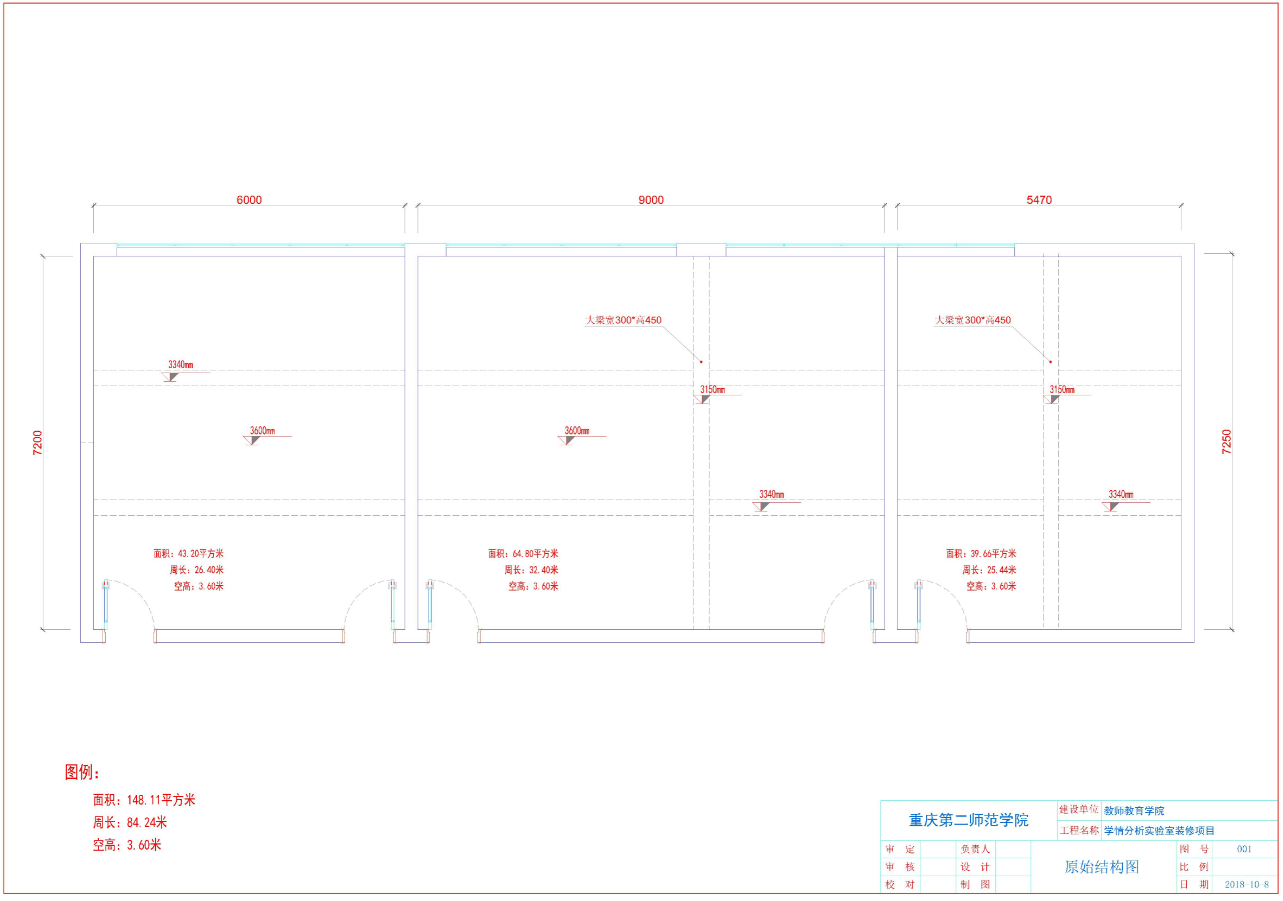 第七章  技术标准和要求本工程项目的材料、设备、施工必须达到国家及重庆市相关设计、施工验收规范及标准。主材按下表执行：第八章  比选申请文件格式目    录一、比选申请函部分（一）比选申请函及比选申请函附录（二）比选文件确认书（三）法定代表人身份证明及授权委托书（四）投标保证金二、商务部分（一）投标预算书三、技术部分（一）设计图纸（二）施工图（三）效果图四、资格审查资料   （一）法定代表人身份证明及授权委托书   （二）比选申请人基本情况表   （三）项目管理机构   （四）信誉要求   （五）其他资料一、比选申请函部分	                      （项目名称）施工比选比选申请文件比选申请函部分比选申请人： 　　　　 　　（盖单位公章）法定代表人或其委托代理人： 　　 　（签字）     　年  月  日目     录（一）比选申请函及比选申请函附录（二）比选文件确认书（三）法定代表人身份证明及授权委托书（四）投标保证金                          （一） 比选申请函	（比选人名称）：1．我方已仔细研究了 	（项目名称）    	施工比选文件的全部内容，愿意以人民币（大写）          	（¥    	元）的投标预算总报价，并严格按照图纸、合同条款、工程建设标准和工程图纸说明等要求实施和完成本项目。该工程项目经理为      。工期 	日历天，按合同约定实施和完成承包工程，修补工程中的任何缺陷，工程质量达到 		 。2．我方承诺在投标有效期内不修改、撤销比选申请文件。3．随同本比选申请函提交投标保证金一份，金额为人民币（大写）     （¥   	元）。4．如我方中标：（1）我方承诺在收到中标通知书后，在中标通知书规定的期限内与你方签订合同。（2）随同本比选申请函递交的比选申请函附录属于合同文件的组成部分。（3）我方承诺按照比选文件规定向你方递交履约保证金。（4）我方承诺在合同约定的期限内完成并移交全部合同工程。5．我方在此声明，所递交的比选申请文件及有关资料内容完整、真实和准确，且不存在第二章“比选申请人须知”第 1.4.3 项规定的任何一种情形。6． 	（其他补充说明）。比选申请人：                　　　　  　     （盖单位章） 法定代表人或其委托代理人：   	（签字） 地址： 	网址： 　　　　　　　　　　　　　　　　　　　　电话： 　　　　　　　　　　　　　　　　　　　　传真： 　　　　　　　　　　　　　　　　　　　　邮政编码： 　　　　　　　　　        年  月  日比选申请函附录比选申请人：                　　　　　     （盖单位公章） 法定代表人或其委托代理人：   	（签字）                                      年  月  日（二）比选文件确认书     重庆第二师范学院      ：我单位参加                    项目的投标，对比选人发出的该项目比选文件及其相应的补遗答疑资料、通知等全部比选资料的内容予以确认，严格遵守并按全部比选资料要求提交比选申请文件。我单位若中标，保证按本项目比选文件等比选资料的全部要求(包括合同条件、技术规范、图纸等)为条件承包该项目；保证不将本项目转让或肢解后转让给他人；保证按本项目比选文件等比选资料的要求履行相应义务。我单位若未中标，比选人和比选代理人有权无偿使用我单位为本项目所提供的全部比选申请文件。比选人及本项目比选投标监督部门发现、查实我单位将本项目转让或肢解后转让给他人的，或拟派本项目的项目经理(建造师)不到位的，或擅自更换项目经理(建造师)等行为的，我单位自愿放弃中标资格并承担相应的法律和经济责任。                     比选申请人：                         　 (盖比选申请人公章)                     法定代表人(或委托代理人)：               (签字)                     地    址：                    	                                    电    话：                    	                                  传    真：                    	                                    邮政编码： 　　　　　　　  　　                                                      年      月      日（三） 法定代表人身份证明及授权委托书法定代表人身份证明比选申请人名称： 	单位性质： 	地址： 	成立时间： 	 年 	  月          日经营期限： 	姓名： 	 性别： 	 年龄： 	职务： 	系 	 （比选申请人名称）的法定代表人。特此证明。  比选申请人： 	（盖单位公章） 	年   月   日注：法定代表人身份证明需按上述格式填写完整，不可缺少内容。在此基础上增加内容的不影响其有效性。授权委托书 本人 	（姓名）系 	（比选申请人名称）的法定代表人，现委托 	（姓 名）为我方代理人。代理人根据授权，以我方名义签署、澄清、说明、补正、递交、撤回、 修改 	（项目名称）       比选申请文件、签订合同和处理有关事宜， 其法律后果由我方承担。委托期限：  	。 代理人无转委托权。附：法定代表人身份证明。比选申请人：              	    （盖单位章） 法定代表人： 		（签字）身份证号码：                 	委托代理人： 	（签字）身份证号码： 	    	年  	月 	日注：1、法定代表人参加投标活动并签署文件的不需要授权委托书，只需提供法定代表人身份证明；    2、法定代表人身份证明及授权委托书原件装入比选申请文件一并递交。另外须准备一份在开标现场出具。（四）投标保证金（附投标保证金缴纳凭据复印件）二、商务部分（一）完整投标预算书[比选申请人根据比选文件要求自行编制目录。]技术部分（一）设计图纸（二）施工图、（三）效果图四、资格审查资料	                     （项目名称）施工比选比选申请文件资格审查资料比选申请人： 　　　　 　　（盖单位公章）法定代表人或其委托代理人： 　 　　（签字）       年  月  日目    录（一）法定代表人身份证明及授权委托书（二）比选申请人基本情况表（三）项目管理机构（四）信誉要求（五）其他资料（一）法定代表人身份证明及授权委托书法定代表人身份证明比选申请人名称： 	单位性质： 	地址： 	成立时间： 	 年 	  月          日经营期限： 	姓名： 	 性别： 	 年龄： 	职务： 	系 	 （比选申请人名称）的法定代表人。特此证明。   比选申请人： 	（盖单位公章） 	年   月   日注：法定代表人身份证明需按上述格式填写完整，不可缺少内容。在此基础上增加内容的不影响其有效性。授权委托书 本人 	（姓名）系 	（比选申请人名称）的法定代表人，现委托 	（姓 名）为我方代理人。代理人根据授权，以我方名义签署、澄清、说明、补正、递交、撤回、 修改 	（项目名称）       比选申请文件、签订合同和处理有关事宜， 其法律后果由我方承担。委托期限：  	。 代理人无转委托权。附：法定代表人身份证明。比选申请人：              	    （盖单位章） 法定代表人： 		（签字）身份证号码：                 	委托代理人： 	（签字）身份证号码： 	    	年  	月 	日注：1、法定代表人参加投标活动并签署文件的不需要授权委托书，只需提供法定代表人身份证明；2、法定代表人身份证明及授权委托书原件装入比选申请文件一并递交。另外须准备一份在开标现场出具。（三）比选申请人基本情况表附：1、营业执照；2、企业资质证书；3、企业安全生产许可证及企业负责人安全生产考核合格证A证；4、市外建筑企业须按“比选申请人须知前附表”1.4.1条要求提交相应证明材料（含企业和主要管理人员的入渝证明信息）。注：以上资料复印件加盖比选申请人单位鲜章。（四）项目管理机构项目管理机构组成表主要人员简历表 1、项目经理附：项目经理提供建造师执业资格证书、安全生产考核合格证书B证、注册证书复印件。 2、技术负责人3、其他主要管理人员附：其他主要管理人员提供上岗证书（造价员或造价工程师提供造价员证或造价工程师注册证书，专职安全员提供上岗证和安全生产考核合格证书C证）。（五）信誉要求注：1、投标截止前三年，指2015年10月8日起至2018年10月8日止，无被有关行政部门取消、暂停投标资格期限未满的情况，或被有关行政部门暂停投标资格期限已满。(未受处罚的须提供：自行承诺的复印件并加盖比选申请人鲜章；受到行政处罚的须提供：行政处罚相关资料复印件并加盖比选申请人鲜章)条 款 号条款名称编  列  内  容1.1.2比选人比选人：重庆第二师范学院地  址：重庆南岸区南山街道崇教路1号联系人：张老师电  话：183758851071.1.3比选代理机构比选代理机构：湖北天缔工程咨询有限公司地  址：重庆市九龙坡区石桥铺华宇名都29幢11-9联系人：钱老师电  话：023-630210181.1.4项目名称教师教育学院智能化教学数据采集实训室环境改造1.1.5建设地点重庆第二师范学院教师教育学院南山校区第五教学楼1.1.6建设规模教师教育学院智能化教学数据采集实训室环境改造建筑面积约150㎡。总投资约为：17万元。1.2.1资金来源业主自筹1.2.2出资比例100%1.2.3资金落实情况资金已落实1.3.1比选范围比选人提供教室平面图、平面图说明及其要求。1.3.2计划工期25日历天计划开工日期：以比选人书面通知为准。计划竣工日期：以合同约定为准。1.3.3质量要求达到国家现行有关施工质量验收规范要求，并达到合格标准。1.4.1比选申请人资质条件、能力和信誉本项目实行资格后审，比选申请人应具备以下资格条件：11.资质条件、营业执照及安全生产条件（1）比选申请人须同时具备建设行政主管部门颁发的有效的建筑工程施工总承包三级及以上资质或建筑装修装饰工程专业承包贰级及以上资质；（2）具有独立法人资格，有效的营业执照（须提供有效的营业执照副本复印件并加盖比选申请人公章）；（3）具备建设行政主管部门颁发的有效的安全生产许可证，企业负责人（外地施工企业为入渝分支机构技术负责人或已纳入“市外建筑施工企业入渝信息库”的负责人员）具备行政主管部门颁发的相应安全生产考核合格证书。（提供有效的安全生产许可证和企业负责人安全生产考核合格证A证复印件并加盖比选申请人公章）。2．信誉要求：投标截止前三年，指2015年10月8日起至2018年10月8日止，无被有关行政部门取消、暂停投标资格期限未满的情况，或被有关行政部门暂停投标资格期限已满。(未受处罚的须提供：自行承诺的复印件并加盖比选申请人鲜章；受到行政处罚的须提供：行政处罚相关资料复印件并加盖比选申请人鲜章)1.4.2是否接受联合体投标不接受1.9踏勘现场不组织，比选申请人可以在投标截止时间之前自行对本项目现场进行踏勘、询问。无论比选申请人是否踏勘过现场，均被视为在投标截止时间之前已踏勘过现场，且对本项目潜在的风险和义务已完全了解，并在其比选申请文件中已充分考虑了本项目可能面临的不确定因素可能导致的风险。踏勘现场所发生的费用由比选申请人自行承担。1.10.1投标预备会不召开。1.11分包按国家相关规定执行。2.1构成比选文件的其他材料比选人发出的补遗书或补充通知2.3投标截止时间 2018年10月16日14时30分（北京时间）3.1.1构成比选申请文件的其他材料比选申请人的书面澄清、说明和补正（但不得改变比选申请文件的实质性内容）。3.2投标报价投标报价要求：投标预算总价。1.计价方式：本工程采用定额计价，按实结算。（前后必须一致）2.报价范围：按比选申请人须知和第五章“工程施工内容”的要求填写报价函。比选申请人的投标报价应是本章比选申请人须知前附表1.3.1项中所述的本工程合同段比选范围内的全部工程的投标报价。3.报价原则：本比选工程由比选申请人以比选文件、合同条件、工程项目清单或工程量清单（如有）、本次比选范围的施工设计图纸（如有）、现场踏勘、国家技术和经济规范及标准、《重庆市城乡建设委员会关于建筑业营业税改增值税调整建设工程计价依据的通知》（渝建发[2016]35号）和《关于适用增值税新税率调整建设工程计价依据的通知》（渝建〔2018〕195号）、《重庆市建筑工程计价定额》（CQJZDE-2008）、《重庆市安装工程计价定额》（CQAZDE-2008）、《重庆市装饰工程计价定额》（CQZSDE-2008）、《砼及砂浆配合比表、施工械械台班定额》CQPSDE-2008）、《重庆市建设工程费用定额》（CQFYDE-2008）及相关配套文件，由比选申请人结合自身实力、市场行情自主合理报价。投标报价应包括完成比选范围内工程项目的人工费、材料费、机械费、企业管理费、利润、风险费用、措施费（含易撒漏物资密闭运输的费用）、规费、安全文明施工费、增值税、政策性文件规定的所有费用。 4.比选文件及相关补遗文件规定了材料暂估价或暂列金额项目或专业工程暂估价或安全文明施工费暂定金额的，比选申请人必须按规定的暂定价格进行报价，比选申请人不得修改，否则视为对比选文件不作实质性响应，其比选申请文件按废标处理。5.材料费：本工程所需的全部材料由比选申请人自行采购，双方认质核价，材料费中的计价材料和未计价材料按不含进项税价格计入。本工程所需的主要材料须采用第七章技术标准和要求中附表一所规定的三个及以上品牌（厂家）的产品之一；经比选人同意中标人确需选用其它品牌（厂家）的产品，应在采购前3日内将所采购材料设备的厂家、技术参数、品牌、质量等级等指标以书面形式通知比选人，比选人收到中标人的书面报告后3日内予以确认，经比选人认质、封样（如有必要）后中标人方可采购进场。比选人认为中标人所使用的材料品质存在缺陷，或者偏离规范要求，不能适用于本工程，比选人有权按附件中约定的该材料品牌中指定一种供中标人使用，比选人不因更换材料品牌而调整价格及相关费用且中标人不得拒绝。6.人工费：人工按渝建发【2016】71号文规定的最低标准进行调整（不执行当期重庆市建设工程造价总站主办的《重庆工程造价信息》公布的市场人工信息价）。7.本工程最高限价为：17万元。比选申请人投标报价不得高于或等于最高限价，否则，将被认定为废标。3.3.1投标有效期 30 日历天（从提交比选申请文件截止日起计算）。3.4投标保证金投标保证金金额：2000元以现金形式现场递交，投标人自行封装，并在封袋上写明公司名称，待评标结束后由招标代理机构保留第一中标候选人的投标保证金，其余投标保证金现场退还。中标候选人的投标保证金在其与业主签订合同后五个工作日内由招标代理机构退还。3.5资格审查资料本须知第1.4.1项和3.5.5项规定提供的资料均需提供原件备查。3.5.5信誉要求投标截止日投标资格情况:投标截止前三年，指2015年10月8日起至2018年10月8日3.6是否允许递交备选投标方案不允许。3.7.3签字和盖章要求按本章，比选申请人须知3.7.3款执行,比选申请文件应由，比选申请人的法定代表人或其授权的代理人签字或盖章，否则其比选申请文件按废标处理。3.7.4比选申请文件的份数比选申请函部分: 一式三份（正本一份，副本二份）；资格审查资料 一式三份（正本一份，副本二份）；提交商务部分纸质版、电子版各一套（提供电子光盘一个）。3.7.5  装订要求（1）比选申请函部分的装订要求应按照第八章规定格式装订成册，并应编制目录。（2）商务部分的装订要求应按照第八章规定格式装订成册，并应编制目录。（3）技术部分的装订要求应按照第八章规定格式装订成册，并应编制目录。（4）资格审查资料的装订要求应按照第八章规定格式装订成册，并应编制目录。4.1.1比选申请文件的密封1.比选申请文件袋使用 “比选申请函部分”袋、 “商务部分”袋、、“资格审查资料”袋以及“比选申请文件”大袋。2.比选申请函部分装入“比选申请函部分”袋中，密封并在袋上加盖，比选申请人单位章。3.商务部分装入“商务部分”袋中，密封并在袋上加盖，比选申请人单位章。4.技术部分部分装入“技术部分”袋中，密封并在袋上加盖，比选申请人单位章。5.“比选申请函部分”、 “商务部分”、“技术部分”等小袋装入“比选申请文件”大袋中，密封并在大袋上加盖，比选申请人单位章，同时“比选申请文件”大袋应按本表第4.1.2项的规定写明相应内容。6.“资格审查资料”单独封装，密封并加盖，比选申请人单位章，同时应按本表第4.1.2项的规定写明相应内容。7.电子光盘自行封装，并加盖投标单位章，装入比选申请文件大袋。8.如果比选申请文件没有按上述规定密封，该比选申请文件将被拒绝接收。注：若投标小袋无法全部装下相应的投标资料，可以增加相同的投标小袋、“比选申请文件”大袋无法全部装下投标小袋，可以增加相同的“比选申请文件”大袋。4.1.2封套上写明“比选申请文件”大袋、“资格审查资料”封套上写明比选人的名称：            教师教育学院智能化教学数据采集实训室环境改造工程比选申请文件在2018年   月   日 14  时 30 分前不得开启比选申请人：                    （单位盖章）4.2.2递交比选申请文件地点重庆第二师范学院南山校区办公楼108评标室（重庆市南岸区南山街道崇教路1号）若因递交地址错误或时间延迟未能按要求递交的，后果由，比选申请人自行负责。4.2.3是否退还比选申请文件否5.1开标时间和地点开标时间：同投标截止时间开标地点：同比选申请文件递交地点5.2开标程序主持人按下列程序进行开标：1. 宣布开标纪律；2. 宣布开标人、唱标人、记录人、监标人等有关人员姓名；3. 公布在投标截止时间前递交比选申请文件的比选申请人名称，并点名确认，比选申请人是否派人到场；未到开标现场的，比选申请人代表，视为默认开标结果且无异议权。4. 密封情况检查：由比选申请人或其推选代表检查比选申请文件是否按本比选文件的规定密封，如发现比选申请文件没按本比选文件的规定密封，则当众原封退还；5. 设有最高限价的，公布最高限价；6. 开启比选申请文件顺序：随机开启；7. 按照宣布的开标顺序当众开标，开启资格审查资料袋、比选申请文件大袋及比选申请函部分袋、商务部分袋，公布，比选申请人名称、投标总报价、质量目标、工期及其他内容，并记录在案；8. 比选申请人代表、比选人代表、监标人、记录人等有关人员在开标记录上签字确认；9. 开标结束后。6.1.1评标委员会的组建1．评标委员会构成：共　3　人。2．评标专家确定方式：比选人自行组建。7.1是否授权评标委员会确定中标人否，推荐经评审得分由高到低排名前三名为中标候选人。7.3.1履约保证金1．担保形式：通过比选申请人账户转账2．担保金额：中标金额的5% 3．提交时间：接到中标通知书发出后10日内，签订合同之前，由中标人通过银行转账方式向比选人提交。4．退还时间：完成所有项目并经使用单位确认后15日内一次性无息退还。8.1重新比选1.按比选申请人须知第8.1（1）执行；2.按比选申请人须知第8.1（2）执行；3.经评审后，如合格的比选申请人少于三个的，且明显缺乏竞争的，评标委员会可以否决全部投标，比选人将重新组织比选。8.2二次比选和不再比选重新比选后比选申请人仍少于3个，按法定程序开标和评标，确定中标人。经评审无合格比选申请人，属于必须审批或核准的工程建设项目，经原审批或核准部门批准后不再进行比选。10需要补充的其他内容需要补充的其他内容10.1工程结算原则本工程结算原则如下：1、在比选文书约定的工程内容范围内，按实结算；2、计价原则：执行《重庆市建筑工程计价定额》（CQJZDE-2008）、《重庆市安装工程计价定额》（CQAZDE-2008）、《重庆市装饰工程计价定额》（CQZSDE-2008）、《重庆市建设工程费用定额》（CQFYDE-2008）及相关配套文件计价和取费；若遇定额子目缺项，可借用其他定额，但均按相应定额及配套文件计价和取费；相应工程类别按《重庆市建设工程费用定额》（CQFYDE-2008）执行，按中标下浮比例 （下浮基数不含材料价差、比选人认质核价的未计价材料费、人工价差、安全文明施工费、按实计算费用、规费、增值税） 结算。3、人工按渝建发【2016】71号文规定的最低标准进行调整（不执行当期重庆市建设工程造价总站主办的《重庆工程造价信息》公布的市场人工信息价），材料由双方认质核价，材料费中的计价材料和未计价材料按不含进项税价格计入。4、工程变更价款结算办法：4.1因设计变更引起的工程量增加或比选范围外新增加工程项目按比选人审批程序报批，经批准后方可实施。4.2设计变更和比选范围以外增加工程量引起的变更项目结算原则： 按10.1第2、3款执行。5、工程最终结算金额以比选人审定金额为准，结算总价不得超过17万元，超出部分由中标人自行承担。6、 比选申请人必须按上述规定编制工程结算，编制工程结算必须仔细认真，比选申请人报送的结算金额误差范围应在正负3%以内（以审核后的结算金额为基础），超出部分的审核费包括审核基本费和审减提成费，两部分由比选申请人负担。另如遇漏报项目，其漏报部分的费用按审计后的漏报金额减半支付。7、2016年5月1日起建筑业全面推开营业税改增值税，工程造价中相关内容应按《重庆市城乡建设委员会关于建筑业营业税改增值税调整建设工程计价依据的通知》（渝建发[2016]35号）的要求执行。8.2018年5月1日重庆市城乡建设委员会《关于适用增值税新税率调整建设工程计价依据的通知》渝建〔2018〕195号，执行定额均按本通知规定进行调整。10.2付款方式不支付预付款。工程完工并备齐相关资料（含竣工图或制作竣工图确有难度的包括作法、材质、尺寸的工作内容示意图）、移交合格竣工资料后，比选申请人向比选人提出申请，经比选人组织竣工验收合格后，支付合同暂定价的70%，比选申请人按结算总价款的3%缴纳质保金，比选人将工程结算总价款余款支付给比选申请人，待质保期满后无质量和售后服务问题一次性退还质保款（不计利息）。10.3招标代理费按照重庆第二师范学院关于1-100万元项目招标代理服务费标准，50万以下招标代理服务费收取5000元，由中选单位在领取中选通知书时一次性向招标代理公司支付。10.4投诉和质疑比选申请人认为比选文件内容违法或不当的，应当在递交比选申请文件的截止时间前提出异议或投诉；认为开标活动违法或不当的，应在开标现场提出书面异议；认为评标结果不公正的，应在公示期提出异议或投诉。10.5比选申请人提供虚假资料比选申请人须按比选文件要求提交与资格审查有关的资料，且提交的资格审查资料应真实、可靠，比选人可通过多种方式予以核查，发现提供虚假资料或业绩的，比选人有权取消其投标资格和中标资格；给比选人造成经济损失的，依法承担赔偿责任。序号比选申请人密封情况投标报价（元）质量目标工期（天）项目经理备注签名条款号条款号评审因素评审因素评审因素评审标准评审标准2.1.1形式评审标准比选申请人名称比选申请人名称比选申请人名称与营业执照、资质证书、安全生产许可证一致。与营业执照、资质证书、安全生产许可证一致。2.1.1形式评审标准比选申请函签字盖章比选申请函签字盖章比选申请函签字盖章有法定代表人或其委托代理人签字、加盖单位章。有法定代表人或其委托代理人签字、加盖单位章。2.1.1形式评审标准比选申请文件格式比选申请文件格式比选申请文件格式符合第八章“比选申请文件格式”的要求，字迹清晰可辨。1.比选申请函附录的所有数据均符合比选文件的规定；2.比选申请文件附表齐全完整，内容均按规定填写；3.按规定提供了拟投入的主要人员的证件复印件，证件清晰可辨、有效； 4.比选申请文件的编制符合第二章3.7款的规定。符合第八章“比选申请文件格式”的要求，字迹清晰可辨。1.比选申请函附录的所有数据均符合比选文件的规定；2.比选申请文件附表齐全完整，内容均按规定填写；3.按规定提供了拟投入的主要人员的证件复印件，证件清晰可辨、有效； 4.比选申请文件的编制符合第二章3.7款的规定。2.1.1形式评审标准报价唯一报价唯一报价唯一只能有一个有效报价，在比选文件没有规定的情况下，不得提交选择性报价。只能有一个有效报价，在比选文件没有规定的情况下，不得提交选择性报价。2.1.1形式评审标准比选申请文件的签署比选申请文件的签署比选申请文件的签署比选申请文件上法定代表人或其授权代理人的签字齐全。联合体投标的，必须按比选文件的规定签字并加盖联合体各方单位公章。比选申请文件上法定代表人或其授权代理人的签字齐全。联合体投标的，必须按比选文件的规定签字并加盖联合体各方单位公章。2.1.1形式评审标准委托代理人委托代理人委托代理人比选申请人法定代表人的委托代理人有法定代表人签署的授权委托书，且其授权委托书符合比选文件规定的格式。比选申请人法定代表人的委托代理人有法定代表人签署的授权委托书，且其授权委托书符合比选文件规定的格式。2.1.2资格评审标准营业执照营业执照营业执照具备有效的营业执照。具备有效的营业执照。2.1.2资格评审标准安全生产条件安全生产条件安全生产条件具备建设行政主管部门颁发的有效的安全生产许可证，企业负责人（外地施工企业为“市外建筑施工企业入渝信息库”中在渝负责人或“入渝登记备案证”上载明的入渝分支机构技术负责人）、拟担任该项目经理和专职安全生产管理人员（即“三类人员”）具备相应的由建设行政主管部门颁发的安全生产考核合格证书。具备建设行政主管部门颁发的有效的安全生产许可证，企业负责人（外地施工企业为“市外建筑施工企业入渝信息库”中在渝负责人或“入渝登记备案证”上载明的入渝分支机构技术负责人）、拟担任该项目经理和专职安全生产管理人员（即“三类人员”）具备相应的由建设行政主管部门颁发的安全生产考核合格证书。2.1.2资格评审标准资质等级资质等级资质等级符合第二章“比选申请人须知”第1.4.1项规定。符合第二章“比选申请人须知”第1.4.1项规定。2.1.2资格评审标准信誉要求信誉要求信誉要求符合第二章“比选申请人须知”第1.4.1项规定。符合第二章“比选申请人须知”第1.4.1项规定。2.1.2资格评审标准其它要求其它要求其它要求符合第二章“比选申请人须知”第1.4.1项规定。符合第二章“比选申请人须知”第1.4.1项规定。2.1.3响应性评审标准投标内容投标内容投标内容符合第二章“比选申请人须知”第1.3.1项规定。符合第二章“比选申请人须知”第1.3.1项规定。2.1.3响应性评审标准工期工期工期符合第二章“比选申请人须知”第1.3.2项规定。符合第二章“比选申请人须知”第1.3.2项规定。2.1.3响应性评审标准工程质量工程质量工程质量符合第二章“比选申请人须知”第1.3.3项规定。符合第二章“比选申请人须知”第1.3.3项规定。2.1.3响应性评审标准投标有效期投标有效期投标有效期符合第二章“比选申请人须知”第3.3.1项规定。符合第二章“比选申请人须知”第3.3.1项规定。2.1.3响应性评审标准投标保证金投标保证金投标保证金符合第二章比选申请人须知前附表第3.4.1项规定，并响应下列要求：1、投标保证金为无条件担保；2、投标保证金的受益人名称与比选人规定的受益人一致；3、投标保证金的金额符合比选文件规定的金额；4、投标保证金有效期与投标有效期一致；符合第二章比选申请人须知前附表第3.4.1项规定，并响应下列要求：1、投标保证金为无条件担保；2、投标保证金的受益人名称与比选人规定的受益人一致；3、投标保证金的金额符合比选文件规定的金额；4、投标保证金有效期与投标有效期一致；2.1.3响应性评审标准权利义务权利义务权利义务书面声明符合第四章“合同条款及格式”规定，比选申请文件不应附有比选人不能接受的条件。书面声明符合第四章“合同条款及格式”规定，比选申请文件不应附有比选人不能接受的条件。2.1.3响应性评审标准技术标准和要求技术标准和要求技术标准和要求符合第七章“技术标准和要求”规定。符合第七章“技术标准和要求”规定。2.1.3响应性评审标准实质性要求实质性要求实质性要求1、符合比选文件中规定的其他承诺和实质性要求。2、提交符合要求的比选文件确认书。1、符合比选文件中规定的其他承诺和实质性要求。2、提交符合要求的比选文件确认书。2.2.12.2.1分值构成         (总分1OO分)分值构成         (总分1OO分)分值构成         (总分1OO分)分值构成         (总分1OO分)1. 比选申请总报价：80分2. 技术及设计部分：20分 2.2.22.2.2比选基准价计算方法比选基准价计算方法比选申请总报价比选申请总报价在所有通过初步评审（包括：形式评审、资格评审、响应性评审）的投标报价中去掉六分之一的最低价和相同数量的最高价后（不能整除的按小数点前整数取整，不足六家报价则不去掉）进行算术平均作为评标基准价。（以上计算取小数点后两位，第三位四舍五入）2.2.32.2.3偏差率计算公式偏差率计算公式偏差率计算公式偏差率计算公式偏差率=1OO％×(比选申请人报价一评标基准价)／评标基准价33评标程序评标程序评标程序评标程序1. 按本章比选办法第2.1款进行初步评审，并按照本章2.2.2项计算方法计算比选基准价。2.对通过初步评审合格的比选申请人的比选申请报价按本附表3.2.1（1）规定的评分方法对比选申请报价评分。 3.再按本章比选办法第3.2款规定的程序进行评审，确定得分最高的前三名比选申请人（按得分由高到低排序）为中标候选人。3.2.1(1)3.2.1(1)比选申请报价得分(A)比选申请总报价（80分）比选申请总报价（80分）比选申请总报价（80分）比选申请人的比选总报价与比选准基价相比，相等的得80分；在此基础上，每增加1%扣2分，每减少1%扣1分，扣完为止。按插入法计算得分，以上计算结果取小数点后两位，第三位四舍五入。3.2.1(2)3.2.1(2) 技术部分得分（B）技术部分（20分）技术部分（20分）技术部分（20分）根据各比选申请人所提供的设计方案进行综合评分评分。好的方案得分12-20分；一般方案得分6-12分；差的方案0-6分。方案可为设计图纸及其说明、施工图、效果图等。3.2.33.2.3比选申请人得分比选申请人得分比选申请人得分比选申请人得分比选申请人得分 = A+B比选文件章节号条款名称废标条件第二章3.2投标报价比选人在工程量清单或工程施工内容中所列出的价格（包括暂列金额、暂估价等），比选申请人不得修改。第二章3.2投标报价如设置了最高限价，比选申请人的投标总报价不得超过或等于最高限价。第二章3.7.5格式要求按照比选文件第二章前附表3.7.5装订要求执行。第二章3.4投标保证金比选申请人在递交比选申请文件的同时，应按比选申请人须知前附表规定的金额、担保形式和第八章“比选申请文件格式”规定的投标保证金格式递交投标保证金，并作为其比选申请文件的组成部分。第三章3.1初步评审评标委员会依据本章第 2.1 款规定的标准对比选申请文件进行初步评审。有一项不符合评审标准的，作废标处理。第三章3.1初步评审比选申请人有以下情形之一的，其投标作废标处理：（1）第二章“比选申请人须知”第 1.4.3 项规定的任何一种情形的；（2）串通投标或弄虚作假或有其他违法行为的；（3）不按评标委员会要求澄清、说明或补正的；第三章3.1初步评审投标报价有算术错误的，评标委员会按比选文件规定的原则对投标报价进行修正，修正的价格经比选申请人书面确认后具有约束力。比选申请人不接受修正价格的，其投标作废标处理。序号装饰工程施工分项名称单位工程量备注序号装饰工程施工分项名称单位工程量备注序号装饰工程施工分项名称单位工程量备注一地面工程地面工程地面工程1PVC卷材地胶板（会议室、教室）㎡108.002水泥自流平（会议室、教室）㎡108.003地胶专用胶水（会议室、教室）㎡108.004地胶焊条（会议室、教室）米45.005收口条（会议室、教室）米4.00二天棚工程天棚工程天棚工程1轻钢龙骨石膏板吊异型顶（会议室、阅览室）㎡82.862六边型亚克力造型吊顶（教室）个64.003顶面乳胶漆（会议室，阅览室、教室局部）㎡156.004窗帘盒米18.00三墙面工程1新建LED拼接屏墙体（会议室）㎡22.402新建LED拼接屏墙体暗门（会议室）扇1.003墙面乳胶漆（阅览室、拼接屏内墙与其他部分）㎡141.584墙面装饰板饰面（会议室、教室）㎡158.005墙面乳胶漆（阅览室）㎡91.586落地窗帘（高度2.8米）㎡142.807踢脚线米84.24四电气部分1打线槽及补线槽㎡148.112装饰部份强、弱电路施工㎡148.113电气配线  铜芯线1.5mm²米300.004电气配线  铜芯线2.5mm²米300.005电气配线  铜芯线4mm²米300.006电气配线  铜芯线6mm²米200.007LED光源（会议室）套39.008六边型亚克力灯（教室）组20.009温光灯带（会议室）米40.0010网络插座只5.0011五孔插座只20.0012三联单控开关只2.0013双联单控开关只2.001486型底盒只29.0015配电箱项1.00五其他部分1材料车运费㎡148.112材料人力转运费㎡148.113清洁除渣费㎡148.114临时设施费㎡148.115成品保护费㎡148.116开荒、保洁㎡148.11教师教育学院智能化教学数据采集实训室环境改造主要材料选用品牌教师教育学院智能化教学数据采集实训室环境改造主要材料选用品牌教师教育学院智能化教学数据采集实训室环境改造主要材料选用品牌教师教育学院智能化教学数据采集实训室环境改造主要材料选用品牌教师教育学院智能化教学数据采集实训室环境改造主要材料选用品牌材料类别序号材料名称品牌电气类1PVC管顾地、金牛、伟星、得亿电气类2电线电缆渝丰、鸽牌、泰山、宇邦电气类386型开关插座公牛、TCL-罗格朗灯具类1各种灯具、筒灯光源（造型定制灯除外）雷士、飞利浦、三雄·极光地面铺装类1Pvc地胶LG Hausys、阿姆斯壮、琼华墙面类1内外墙面乳胶漆（涂料）宏漆、多乐士、立邦、华润墙面类2内墙腻子胶水宏漆、兴渝、乐施杰墙面材料1质感漆多乐士、立邦、华润板材类1石膏板阿姆斯壮、龙牌、泰山 说明：1、 以上所确定的材料品牌及生产厂家为比选申请人中标后在施工时所必须选用的材料品牌及生产厂家，且必须满足设计要求、节能、环保1、 以上所确定的材料品牌及生产厂家为比选申请人中标后在施工时所必须选用的材料品牌及生产厂家，且必须满足设计要求、节能、环保1、 以上所确定的材料品牌及生产厂家为比选申请人中标后在施工时所必须选用的材料品牌及生产厂家，且必须满足设计要求、节能、环保1、 以上所确定的材料品牌及生产厂家为比选申请人中标后在施工时所必须选用的材料品牌及生产厂家，且必须满足设计要求、节能、环保2、 其中各种饰面板比选申请人在施工前必须先送样品经比选人认可后方可采购，否则造成的返工由比选申请人自行承担。饰面板在铺装前比选申请人必须画出铺装图，经比选人签字认可后方可铺装。2、 其中各种饰面板比选申请人在施工前必须先送样品经比选人认可后方可采购，否则造成的返工由比选申请人自行承担。饰面板在铺装前比选申请人必须画出铺装图，经比选人签字认可后方可铺装。2、 其中各种饰面板比选申请人在施工前必须先送样品经比选人认可后方可采购，否则造成的返工由比选申请人自行承担。饰面板在铺装前比选申请人必须画出铺装图，经比选人签字认可后方可铺装。2、 其中各种饰面板比选申请人在施工前必须先送样品经比选人认可后方可采购，否则造成的返工由比选申请人自行承担。饰面板在铺装前比选申请人必须画出铺装图，经比选人签字认可后方可铺装。序号条款名称合同条款号约定内容备注1项目经理1.1.2.4姓名：身份证号：2工期1.1.4.3天数： 	日历天3缺陷责任期1.1.4.52年4………法定代表人身份证复印件或扫描件 (正面复印)委托代理人身份证复印件或扫描件(正面复印)法定代表人身份证复印件或扫描件 (反面复印)委托代理人身份证复印件或扫描件(反面复印)法定代表人身份证复印件或扫描件 (正面复印)委托代理人身份证复印件或扫描件(正面复印)法定代表人身份证复印件或扫描件 (反面复印)委托代理人身份证复印件或扫描件(反面复印)  比选申请人名称注册地址邮政编码联系方式联系人电  话联系方式传	真网  址组织结构法定代表人姓名技术职称技术职称电话技术负责人姓名技术职称技术职称电话成立时间员工总人数：员工总人数：员工总人数：员工总人数：员工总人数：员工总人数：员工总人数：企业资质等级其中项目经理项目经理项目经理项目经理营业执照号其中高级职称人员高级职称人员高级职称人员高级职称人员注册资金其中中级职称人员中级职称人员中级职称人员中级职称人员开户银行其中初级职称人员初级职称人员初级职称人员初级职称人员账号其中技	工技	工技	工技	工经营范围备注职务姓名职称执业或职业资格证明执业或职业资格证明执业或职业资格证明执业或职业资格证明执业或职业资格证明备  注职务姓名职称证书名称级别证号专业备  注姓	名年  龄学历学历学历职	称职  务拟在本合同任职拟在本合同任职拟在本合同任职毕业学校年毕业于	学校	专业年毕业于	学校	专业年毕业于	学校	专业年毕业于	学校	专业年毕业于	学校	专业年毕业于	学校	专业年毕业于	学校	专业年毕业于	学校	专业主要工作经历主要工作经历主要工作经历主要工作经历主要工作经历主要工作经历主要工作经历主要工作经历主要工作经历时	间时	间参加过的类似项目参加过的类似项目参加过的类似项目参加过的类似项目担任职务比选人及联系电话比选人及联系电话姓	名年  龄学历学历学历职	称职  务拟在本合同任职拟在本合同任职拟在本合同任职毕业学校年毕业于	学校	专业年毕业于	学校	专业年毕业于	学校	专业年毕业于	学校	专业年毕业于	学校	专业年毕业于	学校	专业年毕业于	学校	专业年毕业于	学校	专业主要工作经历主要工作经历主要工作经历主要工作经历主要工作经历主要工作经历主要工作经历主要工作经历主要工作经历时	间时	间参加过的类似项目参加过的类似项目参加过的类似项目参加过的类似项目担任职务比选人及联系电话比选人及联系电话姓	名年  龄学历学历学历职	称职  务拟在本合同任职拟在本合同任职拟在本合同任职毕业学校年毕业于	学校	专业年毕业于	学校	专业年毕业于	学校	专业年毕业于	学校	专业年毕业于	学校	专业年毕业于	学校	专业年毕业于	学校	专业年毕业于	学校	专业主要工作经历主要工作经历主要工作经历主要工作经历主要工作经历主要工作经历主要工作经历主要工作经历主要工作经历时	间时	间参加过的类似项目参加过的类似项目参加过的类似项目参加过的类似项目担任职务比选人及联系电话比选人及联系电话